Newhampton Church of England Schools Federation Curriculum Overview“Let Your Light Shine”Newhampton Church of England Schools Federation Curriculum Overview“Let Your Light Shine”Newhampton Church of England Schools Federation Curriculum Overview“Let Your Light Shine”Newhampton Church of England Schools Federation Curriculum Overview“Let Your Light Shine”Newhampton Church of England Schools Federation Curriculum Overview“Let Your Light Shine”Newhampton Church of England Schools Federation Curriculum Overview“Let Your Light Shine”Newhampton Church of England Schools Federation Curriculum Overview“Let Your Light Shine”Newhampton Church of England Schools Federation Curriculum Overview“Let Your Light Shine”Newhampton Church of England Schools Federation Curriculum Overview“Let Your Light Shine”Newhampton Church of England Schools Federation Curriculum Overview“Let Your Light Shine”Newhampton Church of England Schools Federation Curriculum Overview“Let Your Light Shine”Newhampton Church of England Schools Federation Curriculum Overview“Let Your Light Shine”Newhampton Church of England Schools Federation Curriculum Overview“Let Your Light Shine”Newhampton Church of England Schools Federation Curriculum Overview“Let Your Light Shine”Newhampton Church of England Schools Federation Curriculum Overview“Let Your Light Shine”Newhampton Church of England Schools Federation Curriculum Overview“Let Your Light Shine”Newhampton Church of England Schools Federation Curriculum Overview“Let Your Light Shine”Newhampton Church of England Schools Federation Curriculum Overview“Let Your Light Shine”Newhampton Church of England Schools Federation Curriculum Overview“Let Your Light Shine”Early Years Foundation StageEarly Years Foundation StageEarly Years Foundation StageEarly Years Foundation StageEarly Years Foundation StageEarly Years Foundation StageEarly Years Foundation StageEarly Years Foundation StageEarly Years Foundation StageEarly Years Foundation StageEarly Years Foundation StageEarly Years Foundation StageEarly Years Foundation StageEarly Years Foundation StageEarly Years Foundation StageEarly Years Foundation StageEarly Years Foundation StageEarly Years Foundation StageEarly Years Foundation StageThere are seven areas of learning and development that shape our EYFS educational programme.  All areas of learning and development are important and inter-connected.We consider the individual needs, interests, and development of every child in our care and use this information to plan challenging, enjoyable experiences for each child in respect of each of the areas of learning and development.There are seven areas of learning and development that shape our EYFS educational programme.  All areas of learning and development are important and inter-connected.We consider the individual needs, interests, and development of every child in our care and use this information to plan challenging, enjoyable experiences for each child in respect of each of the areas of learning and development.There are seven areas of learning and development that shape our EYFS educational programme.  All areas of learning and development are important and inter-connected.We consider the individual needs, interests, and development of every child in our care and use this information to plan challenging, enjoyable experiences for each child in respect of each of the areas of learning and development.There are seven areas of learning and development that shape our EYFS educational programme.  All areas of learning and development are important and inter-connected.We consider the individual needs, interests, and development of every child in our care and use this information to plan challenging, enjoyable experiences for each child in respect of each of the areas of learning and development.There are seven areas of learning and development that shape our EYFS educational programme.  All areas of learning and development are important and inter-connected.We consider the individual needs, interests, and development of every child in our care and use this information to plan challenging, enjoyable experiences for each child in respect of each of the areas of learning and development.There are seven areas of learning and development that shape our EYFS educational programme.  All areas of learning and development are important and inter-connected.We consider the individual needs, interests, and development of every child in our care and use this information to plan challenging, enjoyable experiences for each child in respect of each of the areas of learning and development.There are seven areas of learning and development that shape our EYFS educational programme.  All areas of learning and development are important and inter-connected.We consider the individual needs, interests, and development of every child in our care and use this information to plan challenging, enjoyable experiences for each child in respect of each of the areas of learning and development.There are seven areas of learning and development that shape our EYFS educational programme.  All areas of learning and development are important and inter-connected.We consider the individual needs, interests, and development of every child in our care and use this information to plan challenging, enjoyable experiences for each child in respect of each of the areas of learning and development.There are seven areas of learning and development that shape our EYFS educational programme.  All areas of learning and development are important and inter-connected.We consider the individual needs, interests, and development of every child in our care and use this information to plan challenging, enjoyable experiences for each child in respect of each of the areas of learning and development.There are seven areas of learning and development that shape our EYFS educational programme.  All areas of learning and development are important and inter-connected.We consider the individual needs, interests, and development of every child in our care and use this information to plan challenging, enjoyable experiences for each child in respect of each of the areas of learning and development.There are seven areas of learning and development that shape our EYFS educational programme.  All areas of learning and development are important and inter-connected.We consider the individual needs, interests, and development of every child in our care and use this information to plan challenging, enjoyable experiences for each child in respect of each of the areas of learning and development.There are seven areas of learning and development that shape our EYFS educational programme.  All areas of learning and development are important and inter-connected.We consider the individual needs, interests, and development of every child in our care and use this information to plan challenging, enjoyable experiences for each child in respect of each of the areas of learning and development.There are seven areas of learning and development that shape our EYFS educational programme.  All areas of learning and development are important and inter-connected.We consider the individual needs, interests, and development of every child in our care and use this information to plan challenging, enjoyable experiences for each child in respect of each of the areas of learning and development.There are seven areas of learning and development that shape our EYFS educational programme.  All areas of learning and development are important and inter-connected.We consider the individual needs, interests, and development of every child in our care and use this information to plan challenging, enjoyable experiences for each child in respect of each of the areas of learning and development.There are seven areas of learning and development that shape our EYFS educational programme.  All areas of learning and development are important and inter-connected.We consider the individual needs, interests, and development of every child in our care and use this information to plan challenging, enjoyable experiences for each child in respect of each of the areas of learning and development.There are seven areas of learning and development that shape our EYFS educational programme.  All areas of learning and development are important and inter-connected.We consider the individual needs, interests, and development of every child in our care and use this information to plan challenging, enjoyable experiences for each child in respect of each of the areas of learning and development.There are seven areas of learning and development that shape our EYFS educational programme.  All areas of learning and development are important and inter-connected.We consider the individual needs, interests, and development of every child in our care and use this information to plan challenging, enjoyable experiences for each child in respect of each of the areas of learning and development.There are seven areas of learning and development that shape our EYFS educational programme.  All areas of learning and development are important and inter-connected.We consider the individual needs, interests, and development of every child in our care and use this information to plan challenging, enjoyable experiences for each child in respect of each of the areas of learning and development.There are seven areas of learning and development that shape our EYFS educational programme.  All areas of learning and development are important and inter-connected.We consider the individual needs, interests, and development of every child in our care and use this information to plan challenging, enjoyable experiences for each child in respect of each of the areas of learning and development.Three characteristics of effective teaching and learning are:  Playing and Exploring- Children investigate and experience things, and ‘have a go’ Active Learning- Children concentrate and keep on trying if they encounter difficulties, and enjoys achievements                                                                                                                                                                                                                                                        Creating and Thinking Critically- Children have and develop their own ideas, make links between ideas, and develop strategies for doing thingsThree characteristics of effective teaching and learning are:  Playing and Exploring- Children investigate and experience things, and ‘have a go’ Active Learning- Children concentrate and keep on trying if they encounter difficulties, and enjoys achievements                                                                                                                                                                                                                                                        Creating and Thinking Critically- Children have and develop their own ideas, make links between ideas, and develop strategies for doing thingsThree characteristics of effective teaching and learning are:  Playing and Exploring- Children investigate and experience things, and ‘have a go’ Active Learning- Children concentrate and keep on trying if they encounter difficulties, and enjoys achievements                                                                                                                                                                                                                                                        Creating and Thinking Critically- Children have and develop their own ideas, make links between ideas, and develop strategies for doing thingsThree characteristics of effective teaching and learning are:  Playing and Exploring- Children investigate and experience things, and ‘have a go’ Active Learning- Children concentrate and keep on trying if they encounter difficulties, and enjoys achievements                                                                                                                                                                                                                                                        Creating and Thinking Critically- Children have and develop their own ideas, make links between ideas, and develop strategies for doing thingsThree characteristics of effective teaching and learning are:  Playing and Exploring- Children investigate and experience things, and ‘have a go’ Active Learning- Children concentrate and keep on trying if they encounter difficulties, and enjoys achievements                                                                                                                                                                                                                                                        Creating and Thinking Critically- Children have and develop their own ideas, make links between ideas, and develop strategies for doing thingsThree characteristics of effective teaching and learning are:  Playing and Exploring- Children investigate and experience things, and ‘have a go’ Active Learning- Children concentrate and keep on trying if they encounter difficulties, and enjoys achievements                                                                                                                                                                                                                                                        Creating and Thinking Critically- Children have and develop their own ideas, make links between ideas, and develop strategies for doing thingsThree characteristics of effective teaching and learning are:  Playing and Exploring- Children investigate and experience things, and ‘have a go’ Active Learning- Children concentrate and keep on trying if they encounter difficulties, and enjoys achievements                                                                                                                                                                                                                                                        Creating and Thinking Critically- Children have and develop their own ideas, make links between ideas, and develop strategies for doing thingsThree characteristics of effective teaching and learning are:  Playing and Exploring- Children investigate and experience things, and ‘have a go’ Active Learning- Children concentrate and keep on trying if they encounter difficulties, and enjoys achievements                                                                                                                                                                                                                                                        Creating and Thinking Critically- Children have and develop their own ideas, make links between ideas, and develop strategies for doing thingsThree characteristics of effective teaching and learning are:  Playing and Exploring- Children investigate and experience things, and ‘have a go’ Active Learning- Children concentrate and keep on trying if they encounter difficulties, and enjoys achievements                                                                                                                                                                                                                                                        Creating and Thinking Critically- Children have and develop their own ideas, make links between ideas, and develop strategies for doing thingsThree characteristics of effective teaching and learning are:  Playing and Exploring- Children investigate and experience things, and ‘have a go’ Active Learning- Children concentrate and keep on trying if they encounter difficulties, and enjoys achievements                                                                                                                                                                                                                                                        Creating and Thinking Critically- Children have and develop their own ideas, make links between ideas, and develop strategies for doing thingsThree characteristics of effective teaching and learning are:  Playing and Exploring- Children investigate and experience things, and ‘have a go’ Active Learning- Children concentrate and keep on trying if they encounter difficulties, and enjoys achievements                                                                                                                                                                                                                                                        Creating and Thinking Critically- Children have and develop their own ideas, make links between ideas, and develop strategies for doing thingsThree characteristics of effective teaching and learning are:  Playing and Exploring- Children investigate and experience things, and ‘have a go’ Active Learning- Children concentrate and keep on trying if they encounter difficulties, and enjoys achievements                                                                                                                                                                                                                                                        Creating and Thinking Critically- Children have and develop their own ideas, make links between ideas, and develop strategies for doing thingsThree characteristics of effective teaching and learning are:  Playing and Exploring- Children investigate and experience things, and ‘have a go’ Active Learning- Children concentrate and keep on trying if they encounter difficulties, and enjoys achievements                                                                                                                                                                                                                                                        Creating and Thinking Critically- Children have and develop their own ideas, make links between ideas, and develop strategies for doing thingsThree characteristics of effective teaching and learning are:  Playing and Exploring- Children investigate and experience things, and ‘have a go’ Active Learning- Children concentrate and keep on trying if they encounter difficulties, and enjoys achievements                                                                                                                                                                                                                                                        Creating and Thinking Critically- Children have and develop their own ideas, make links between ideas, and develop strategies for doing thingsThree characteristics of effective teaching and learning are:  Playing and Exploring- Children investigate and experience things, and ‘have a go’ Active Learning- Children concentrate and keep on trying if they encounter difficulties, and enjoys achievements                                                                                                                                                                                                                                                        Creating and Thinking Critically- Children have and develop their own ideas, make links between ideas, and develop strategies for doing thingsThree characteristics of effective teaching and learning are:  Playing and Exploring- Children investigate and experience things, and ‘have a go’ Active Learning- Children concentrate and keep on trying if they encounter difficulties, and enjoys achievements                                                                                                                                                                                                                                                        Creating and Thinking Critically- Children have and develop their own ideas, make links between ideas, and develop strategies for doing thingsThree characteristics of effective teaching and learning are:  Playing and Exploring- Children investigate and experience things, and ‘have a go’ Active Learning- Children concentrate and keep on trying if they encounter difficulties, and enjoys achievements                                                                                                                                                                                                                                                        Creating and Thinking Critically- Children have and develop their own ideas, make links between ideas, and develop strategies for doing thingsThree characteristics of effective teaching and learning are:  Playing and Exploring- Children investigate and experience things, and ‘have a go’ Active Learning- Children concentrate and keep on trying if they encounter difficulties, and enjoys achievements                                                                                                                                                                                                                                                        Creating and Thinking Critically- Children have and develop their own ideas, make links between ideas, and develop strategies for doing thingsThree characteristics of effective teaching and learning are:  Playing and Exploring- Children investigate and experience things, and ‘have a go’ Active Learning- Children concentrate and keep on trying if they encounter difficulties, and enjoys achievements                                                                                                                                                                                                                                                        Creating and Thinking Critically- Children have and develop their own ideas, make links between ideas, and develop strategies for doing thingsEYFS2 Year Rolling PlanCycle ACycle ACycle ACycle ACycle ACycle ACycle ACycle ACycle BCycle BCycle BCycle BCycle BCycle BCycle BCycle BCycle BCycle BEYFS2 Year Rolling PlanAutumn1Autumn1Autumn2Spring1Spring1Spring2Summer1Summer2Autumn1Autumn 2Autumn 2Autumn 2Spring1Spring2Spring2Summer1Summer1Summer2Quality Text DriverThe SomethingThe SomethingStar in the JarLittle Red Little Red The Extraordinary GardenerJuniper JupiterThe Storm WhaleThe SomethingStar in the JarStar in the JarStar in the JarLittle Red The Extraordinary GardenerThe Extraordinary GardenerJuniper Jupiter Juniper Jupiter The Storm WhaleQuality Text Driver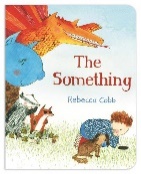 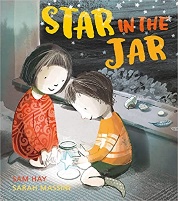 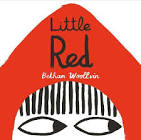 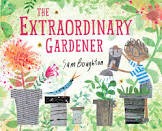 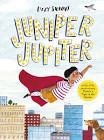 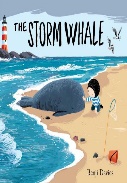 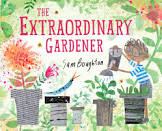 Steps to Read Friendship and Animals Friendship and Animals Stars and SpaceTraditional Tales Traditional Tales Growing Superheroes SeasideFriendship and AnimalsStars and SpaceStars and SpaceStars and SpaceTraditional Tales GrowingGrowingSuperheroes Superheroes SeasideCommunication and LanguageUnderstand how to listen carefully and why listening is importantEngage in story timesDevelop social phrasesChildren will know and retell The Something (Autumn 1) and Star in the Jar (Autumn 2)Understand how to listen carefully and why listening is importantEngage in story timesDevelop social phrasesChildren will know and retell The Something (Autumn 1) and Star in the Jar (Autumn 2)Understand how to listen carefully and why listening is importantEngage in story timesDevelop social phrasesChildren will know and retell The Something (Autumn 1) and Star in the Jar (Autumn 2)Articulate their ideas and thoughts in well-formed sentences.Connect one idea or action to another using a range of connectives.Describe events in some detailUse talk to help work out problems and organise thinking and activities explain how things work and why they might happen.Children will know and retell Little Red (Spring 1) and The Extraordinary Gardener (Spring 2)Articulate their ideas and thoughts in well-formed sentences.Connect one idea or action to another using a range of connectives.Describe events in some detailUse talk to help work out problems and organise thinking and activities explain how things work and why they might happen.Children will know and retell Little Red (Spring 1) and The Extraordinary Gardener (Spring 2)Articulate their ideas and thoughts in well-formed sentences.Connect one idea or action to another using a range of connectives.Describe events in some detailUse talk to help work out problems and organise thinking and activities explain how things work and why they might happen.Children will know and retell Little Red (Spring 1) and The Extraordinary Gardener (Spring 2)Listen to and talk about texts to build familiarity and understanding.Retell the story once they have developed a deep familiarity with the text; some as exact repetition and some in their own words and ideas. Children will know and retell The Extraordinary Gardener (Summer 1) and the Storm Whale (Summer 2) Listen to and talk about texts to build familiarity and understanding.Retell the story once they have developed a deep familiarity with the text; some as exact repetition and some in their own words and ideas. Children will know and retell The Extraordinary Gardener (Summer 1) and the Storm Whale (Summer 2) Understand how to listen carefully and why listening is importantEngage in story timesDevelop social phrasesChildren will know and retell The Something (Autumn 1) and Star in the Jar (Autumn 2)Understand how to listen carefully and why listening is importantEngage in story timesDevelop social phrasesChildren will know and retell The Something (Autumn 1) and Star in the Jar (Autumn 2)Understand how to listen carefully and why listening is importantEngage in story timesDevelop social phrasesChildren will know and retell The Something (Autumn 1) and Star in the Jar (Autumn 2)Understand how to listen carefully and why listening is importantEngage in story timesDevelop social phrasesChildren will know and retell The Something (Autumn 1) and Star in the Jar (Autumn 2)Articulate their ideas and thoughts in well-formed sentences.Connect one idea or action to another using a range of connectives.Describe events in some detailUse talk to help work out problems and organise thinking and activities explain how things work and why they might happen.Children will know and retell Little Red (Spring 1) and The Extraordinary Gardener (Spring 2)Articulate their ideas and thoughts in well-formed sentences.Connect one idea or action to another using a range of connectives.Describe events in some detailUse talk to help work out problems and organise thinking and activities explain how things work and why they might happen.Children will know and retell Little Red (Spring 1) and The Extraordinary Gardener (Spring 2)Articulate their ideas and thoughts in well-formed sentences.Connect one idea or action to another using a range of connectives.Describe events in some detailUse talk to help work out problems and organise thinking and activities explain how things work and why they might happen.Children will know and retell Little Red (Spring 1) and The Extraordinary Gardener (Spring 2)Listen to and talk about texts to build familiarity and understanding.Retell the story once they have developed a deep familiarity with the text; some as exact repetition and some in their own words and ideas. Children will know and retell Juniper Jupiter (Summer 1) and the Storm Whale (Summer 2) Listen to and talk about texts to build familiarity and understanding.Retell the story once they have developed a deep familiarity with the text; some as exact repetition and some in their own words and ideas. Children will know and retell Juniper Jupiter (Summer 1) and the Storm Whale (Summer 2) Listen to and talk about texts to build familiarity and understanding.Retell the story once they have developed a deep familiarity with the text; some as exact repetition and some in their own words and ideas. Children will know and retell Juniper Jupiter (Summer 1) and the Storm Whale (Summer 2)                 Learn new vocabulary                            Use new vocabulary in different contexts                      Listen carefully to rhymes and songs, paying attention to how they sound                                      Use new vocabulary throughout the day                      Learn rhymes, poems, and songsAsk questions to find out more and to check understanding                                                         Engage in arrange of genres                Learn new vocabulary                            Use new vocabulary in different contexts                      Listen carefully to rhymes and songs, paying attention to how they sound                                      Use new vocabulary throughout the day                      Learn rhymes, poems, and songsAsk questions to find out more and to check understanding                                                         Engage in arrange of genres                Learn new vocabulary                            Use new vocabulary in different contexts                      Listen carefully to rhymes and songs, paying attention to how they sound                                      Use new vocabulary throughout the day                      Learn rhymes, poems, and songsAsk questions to find out more and to check understanding                                                         Engage in arrange of genres                Learn new vocabulary                            Use new vocabulary in different contexts                      Listen carefully to rhymes and songs, paying attention to how they sound                                      Use new vocabulary throughout the day                      Learn rhymes, poems, and songsAsk questions to find out more and to check understanding                                                         Engage in arrange of genres                Learn new vocabulary                            Use new vocabulary in different contexts                      Listen carefully to rhymes and songs, paying attention to how they sound                                      Use new vocabulary throughout the day                      Learn rhymes, poems, and songsAsk questions to find out more and to check understanding                                                         Engage in arrange of genres                Learn new vocabulary                            Use new vocabulary in different contexts                      Listen carefully to rhymes and songs, paying attention to how they sound                                      Use new vocabulary throughout the day                      Learn rhymes, poems, and songsAsk questions to find out more and to check understanding                                                         Engage in arrange of genres                Learn new vocabulary                            Use new vocabulary in different contexts                      Listen carefully to rhymes and songs, paying attention to how they sound                                      Use new vocabulary throughout the day                      Learn rhymes, poems, and songsAsk questions to find out more and to check understanding                                                         Engage in arrange of genres                Learn new vocabulary                            Use new vocabulary in different contexts                      Listen carefully to rhymes and songs, paying attention to how they sound                                      Use new vocabulary throughout the day                      Learn rhymes, poems, and songsAsk questions to find out more and to check understanding                                                         Engage in arrange of genres                  Learn new vocabulary                            Use new vocabulary in different contexts                      Listen carefully to rhymes and songs, paying attention to how they sound                                      Use new vocabulary throughout the day                      Learn rhymes, poems, and songsAsk questions to find out more and to check understanding                                                         Engage in arrange of genres                  Learn new vocabulary                            Use new vocabulary in different contexts                      Listen carefully to rhymes and songs, paying attention to how they sound                                      Use new vocabulary throughout the day                      Learn rhymes, poems, and songsAsk questions to find out more and to check understanding                                                         Engage in arrange of genres                  Learn new vocabulary                            Use new vocabulary in different contexts                      Listen carefully to rhymes and songs, paying attention to how they sound                                      Use new vocabulary throughout the day                      Learn rhymes, poems, and songsAsk questions to find out more and to check understanding                                                         Engage in arrange of genres                  Learn new vocabulary                            Use new vocabulary in different contexts                      Listen carefully to rhymes and songs, paying attention to how they sound                                      Use new vocabulary throughout the day                      Learn rhymes, poems, and songsAsk questions to find out more and to check understanding                                                         Engage in arrange of genres                  Learn new vocabulary                            Use new vocabulary in different contexts                      Listen carefully to rhymes and songs, paying attention to how they sound                                      Use new vocabulary throughout the day                      Learn rhymes, poems, and songsAsk questions to find out more and to check understanding                                                         Engage in arrange of genres                  Learn new vocabulary                            Use new vocabulary in different contexts                      Listen carefully to rhymes and songs, paying attention to how they sound                                      Use new vocabulary throughout the day                      Learn rhymes, poems, and songsAsk questions to find out more and to check understanding                                                         Engage in arrange of genres                  Learn new vocabulary                            Use new vocabulary in different contexts                      Listen carefully to rhymes and songs, paying attention to how they sound                                      Use new vocabulary throughout the day                      Learn rhymes, poems, and songsAsk questions to find out more and to check understanding                                                         Engage in arrange of genres                  Learn new vocabulary                            Use new vocabulary in different contexts                      Listen carefully to rhymes and songs, paying attention to how they sound                                      Use new vocabulary throughout the day                      Learn rhymes, poems, and songsAsk questions to find out more and to check understanding                                                         Engage in arrange of genres                  Learn new vocabulary                            Use new vocabulary in different contexts                      Listen carefully to rhymes and songs, paying attention to how they sound                                      Use new vocabulary throughout the day                      Learn rhymes, poems, and songsAsk questions to find out more and to check understanding                                                         Engage in arrange of genres                  Learn new vocabulary                            Use new vocabulary in different contexts                      Listen carefully to rhymes and songs, paying attention to how they sound                                      Use new vocabulary throughout the day                      Learn rhymes, poems, and songsAsk questions to find out more and to check understanding                                                         Engage in arrange of genresGolden Thread To engage in conversations with adults and peers using a rich range of vocabularyTo engage in conversations with adults and peers using a rich range of vocabularyTo engage in conversations with adults and peers using a rich range of vocabularyTo engage in conversations with adults and peers using a rich range of vocabularyTo engage in conversations with adults and peers using a rich range of vocabularyTo engage in conversations with adults and peers using a rich range of vocabularyTo engage in conversations with adults and peers using a rich range of vocabularyTo engage in conversations with adults and peers using a rich range of vocabularyTo engage in conversations with adults and peers using a rich range of vocabularyTo engage in conversations with adults and peers using a rich range of vocabularyTo engage in conversations with adults and peers using a rich range of vocabularyTo engage in conversations with adults and peers using a rich range of vocabularyTo engage in conversations with adults and peers using a rich range of vocabularyTo engage in conversations with adults and peers using a rich range of vocabularyTo engage in conversations with adults and peers using a rich range of vocabularyTo engage in conversations with adults and peers using a rich range of vocabularyTo engage in conversations with adults and peers using a rich range of vocabularyTo engage in conversations with adults and peers using a rich range of vocabularyPersonal, Social and Emotional Development See themselves as a valuable individual Build constructive and respectful relationships Express their feelings and consider the feelings of others Children will know how regular exercise is important for their healthChildren will now how healthy eating is important for their health See themselves as a valuable individual Build constructive and respectful relationships Express their feelings and consider the feelings of others Children will know how regular exercise is important for their healthChildren will now how healthy eating is important for their health See themselves as a valuable individual Build constructive and respectful relationships Express their feelings and consider the feelings of others Children will know how regular exercise is important for their healthChildren will now how healthy eating is important for their healthShow resilience and perseverance in the face of challengeIdentify and moderate their own feelings socially and emotionallyChildren will know how regular toothbrushing is important for their healthChildren will know what a sensible amount of screen time is and why this important for their healthShow resilience and perseverance in the face of challengeIdentify and moderate their own feelings socially and emotionallyChildren will know how regular toothbrushing is important for their healthChildren will know what a sensible amount of screen time is and why this important for their healthShow resilience and perseverance in the face of challengeIdentify and moderate their own feelings socially and emotionallyChildren will know how regular toothbrushing is important for their healthChildren will know what a sensible amount of screen time is and why this important for their healthThink about the perspectives of othersManage their own needsChildren will know about the importance of a good sleep routine for their healthChildren will know how to be a safe pedestrian and why this importantThink about the perspectives of othersManage their own needsChildren will know about the importance of a good sleep routine for their healthChildren will know how to be a safe pedestrian and why this important See themselves as a valuable individual Build constructive and respectful relationships Express their feelings and consider the feelings of others Children will know how regular exercise is important for their healthChildren will now how healthy eating is important for their health See themselves as a valuable individual Build constructive and respectful relationships Express their feelings and consider the feelings of others Children will know how regular exercise is important for their healthChildren will now how healthy eating is important for their health See themselves as a valuable individual Build constructive and respectful relationships Express their feelings and consider the feelings of others Children will know how regular exercise is important for their healthChildren will now how healthy eating is important for their health See themselves as a valuable individual Build constructive and respectful relationships Express their feelings and consider the feelings of others Children will know how regular exercise is important for their healthChildren will now how healthy eating is important for their healthShow resilience and perseverance in the face of challengeIdentify and moderate their own feelings socially and emotionallyChildren will know how regular toothbrushing is important for their healthChildren will know what a sensible amount of screen time is and why this important for their healthShow resilience and perseverance in the face of challengeIdentify and moderate their own feelings socially and emotionallyChildren will know how regular toothbrushing is important for their healthChildren will know what a sensible amount of screen time is and why this important for their healthShow resilience and perseverance in the face of challengeIdentify and moderate their own feelings socially and emotionallyChildren will know how regular toothbrushing is important for their healthChildren will know what a sensible amount of screen time is and why this important for their healthThink about the perspectives of othersManage their own needsChildren will know about the importance of a good sleep routine for their healthChildren will know how to be a safe pedestrian and why this importantThink about the perspectives of othersManage their own needsChildren will know about the importance of a good sleep routine for their healthChildren will know how to be a safe pedestrian and why this importantThink about the perspectives of othersManage their own needsChildren will know about the importance of a good sleep routine for their healthChildren will know how to be a safe pedestrian and why this importantNB. These statements have been split for extra focus, but all will apply on an ongoing basis throughout the reception yearChildren will know our school rules and values – Be ready, Be safe, Be respectful                                                 Children will know and talk about different factors that support their overall health and wellbeing NB. These statements have been split for extra focus, but all will apply on an ongoing basis throughout the reception yearChildren will know our school rules and values – Be ready, Be safe, Be respectful                                                 Children will know and talk about different factors that support their overall health and wellbeing NB. These statements have been split for extra focus, but all will apply on an ongoing basis throughout the reception yearChildren will know our school rules and values – Be ready, Be safe, Be respectful                                                 Children will know and talk about different factors that support their overall health and wellbeing NB. These statements have been split for extra focus, but all will apply on an ongoing basis throughout the reception yearChildren will know our school rules and values – Be ready, Be safe, Be respectful                                                 Children will know and talk about different factors that support their overall health and wellbeing NB. These statements have been split for extra focus, but all will apply on an ongoing basis throughout the reception yearChildren will know our school rules and values – Be ready, Be safe, Be respectful                                                 Children will know and talk about different factors that support their overall health and wellbeing NB. These statements have been split for extra focus, but all will apply on an ongoing basis throughout the reception yearChildren will know our school rules and values – Be ready, Be safe, Be respectful                                                 Children will know and talk about different factors that support their overall health and wellbeing NB. These statements have been split for extra focus, but all will apply on an ongoing basis throughout the reception yearChildren will know our school rules and values – Be ready, Be safe, Be respectful                                                 Children will know and talk about different factors that support their overall health and wellbeing NB. These statements have been split for extra focus, but all will apply on an ongoing basis throughout the reception yearChildren will know our school rules and values – Be ready, Be safe, Be respectful                                                 Children will know and talk about different factors that support their overall health and wellbeing NB. These statements have been split for extra focus, but all will apply on an ongoing basis throughout the reception yearChildren will know our school rules and values – Be ready, Be safe, Be respectful                                                 Children will know and talk about different factors that support their overall health and wellbeing NB. These statements have been split for extra focus, but all will apply on an ongoing basis throughout the reception yearChildren will know our school rules and values – Be ready, Be safe, Be respectful                                                 Children will know and talk about different factors that support their overall health and wellbeing NB. These statements have been split for extra focus, but all will apply on an ongoing basis throughout the reception yearChildren will know our school rules and values – Be ready, Be safe, Be respectful                                                 Children will know and talk about different factors that support their overall health and wellbeing NB. These statements have been split for extra focus, but all will apply on an ongoing basis throughout the reception yearChildren will know our school rules and values – Be ready, Be safe, Be respectful                                                 Children will know and talk about different factors that support their overall health and wellbeing NB. These statements have been split for extra focus, but all will apply on an ongoing basis throughout the reception yearChildren will know our school rules and values – Be ready, Be safe, Be respectful                                                 Children will know and talk about different factors that support their overall health and wellbeing NB. These statements have been split for extra focus, but all will apply on an ongoing basis throughout the reception yearChildren will know our school rules and values – Be ready, Be safe, Be respectful                                                 Children will know and talk about different factors that support their overall health and wellbeing NB. These statements have been split for extra focus, but all will apply on an ongoing basis throughout the reception yearChildren will know our school rules and values – Be ready, Be safe, Be respectful                                                 Children will know and talk about different factors that support their overall health and wellbeing NB. These statements have been split for extra focus, but all will apply on an ongoing basis throughout the reception yearChildren will know our school rules and values – Be ready, Be safe, Be respectful                                                 Children will know and talk about different factors that support their overall health and wellbeing NB. These statements have been split for extra focus, but all will apply on an ongoing basis throughout the reception yearChildren will know our school rules and values – Be ready, Be safe, Be respectful                                                 Children will know and talk about different factors that support their overall health and wellbeing NB. These statements have been split for extra focus, but all will apply on an ongoing basis throughout the reception yearChildren will know our school rules and values – Be ready, Be safe, Be respectful                                                 Children will know and talk about different factors that support their overall health and wellbeing Golden ThreadsTo be able to build good relationships with adults and peersTo understand a range of emotions, recognising challenges they might face and how to overcome themTo know ways to keep healthyTo be able to build good relationships with adults and peersTo understand a range of emotions, recognising challenges they might face and how to overcome themTo know ways to keep healthyTo be able to build good relationships with adults and peersTo understand a range of emotions, recognising challenges they might face and how to overcome themTo know ways to keep healthyTo be able to build good relationships with adults and peersTo understand a range of emotions, recognising challenges they might face and how to overcome themTo know ways to keep healthyTo be able to build good relationships with adults and peersTo understand a range of emotions, recognising challenges they might face and how to overcome themTo know ways to keep healthyTo be able to build good relationships with adults and peersTo understand a range of emotions, recognising challenges they might face and how to overcome themTo know ways to keep healthyTo be able to build good relationships with adults and peersTo understand a range of emotions, recognising challenges they might face and how to overcome themTo know ways to keep healthyTo be able to build good relationships with adults and peersTo understand a range of emotions, recognising challenges they might face and how to overcome themTo know ways to keep healthyTo be able to build good relationships with adults and peersTo understand a range of emotions, recognising challenges they might face and how to overcome themTo know ways to keep healthyTo be able to build good relationships with adults and peersTo understand a range of emotions, recognising challenges they might face and how to overcome themTo know ways to keep healthyTo be able to build good relationships with adults and peersTo understand a range of emotions, recognising challenges they might face and how to overcome themTo know ways to keep healthyTo be able to build good relationships with adults and peersTo understand a range of emotions, recognising challenges they might face and how to overcome themTo know ways to keep healthyTo be able to build good relationships with adults and peersTo understand a range of emotions, recognising challenges they might face and how to overcome themTo know ways to keep healthyTo be able to build good relationships with adults and peersTo understand a range of emotions, recognising challenges they might face and how to overcome themTo know ways to keep healthyTo be able to build good relationships with adults and peersTo understand a range of emotions, recognising challenges they might face and how to overcome themTo know ways to keep healthyTo be able to build good relationships with adults and peersTo understand a range of emotions, recognising challenges they might face and how to overcome themTo know ways to keep healthyTo be able to build good relationships with adults and peersTo understand a range of emotions, recognising challenges they might face and how to overcome themTo know ways to keep healthyTo be able to build good relationships with adults and peersTo understand a range of emotions, recognising challenges they might face and how to overcome themTo know ways to keep healthyPhysical DevelopmentFurther develop the skills they need to manage the school day successfully: lining up, queuing, mealtimes, personal hygieneRevise and refine the fundamental movement skills they have already acquired: rolling, crawling, walking, jumping, running, hopping, skipping, climbingBegin to hold a pencil effectively in preparation for fluent writingFurther develop the skills they need to manage the school day successfully: lining up, queuing, mealtimes, personal hygieneRevise and refine the fundamental movement skills they have already acquired: rolling, crawling, walking, jumping, running, hopping, skipping, climbingBegin to hold a pencil effectively in preparation for fluent writingFurther develop the skills they need to manage the school day successfully: lining up, queuing, mealtimes, personal hygieneRevise and refine the fundamental movement skills they have already acquired: rolling, crawling, walking, jumping, running, hopping, skipping, climbingBegin to hold a pencil effectively in preparation for fluent writingFurther develop and refine a range of ball skills including throwing, catching, kicking, passing, batting, and aiming.Develop confidence, competence, precision, and accuracy when engaging in activities that involve a ballHold a pencil securely and effectively in preparation for fluent writing – using the tripod grip in most casesFurther develop and refine a range of ball skills including throwing, catching, kicking, passing, batting, and aiming.Develop confidence, competence, precision, and accuracy when engaging in activities that involve a ballHold a pencil securely and effectively in preparation for fluent writing – using the tripod grip in most casesFurther develop and refine a range of ball skills including throwing, catching, kicking, passing, batting, and aiming.Develop confidence, competence, precision, and accuracy when engaging in activities that involve a ballHold a pencil securely and effectively in preparation for fluent writing – using the tripod grip in most casesCombine different movements with ease and fluencyDevelop the foundations of a handwriting style which is fast, accurate and efficientConfidently and safely use a range of large and small apparatus indoors and outside, alone and in a groupSwimmingHold a pencil effectively in preparation for writing in Year 1. Begin to show accuracy and care when drawingCombine different movements with ease and fluencyDevelop the foundations of a handwriting style which is fast, accurate and efficientConfidently and safely use a range of large and small apparatus indoors and outside, alone and in a groupSwimmingHold a pencil effectively in preparation for writing in Year 1. Begin to show accuracy and care when drawingFurther develop the skills they need to manage the school day successfully: lining up, queuing, mealtimes, personal hygieneRevise and refine the fundamental movement skills they have already acquired: rolling, crawling, walking, jumping, running, hopping, skipping, climbingBegin to hold a pencil effectively in preparation for fluent writingFurther develop the skills they need to manage the school day successfully: lining up, queuing, mealtimes, personal hygieneRevise and refine the fundamental movement skills they have already acquired: rolling, crawling, walking, jumping, running, hopping, skipping, climbingBegin to hold a pencil effectively in preparation for fluent writingFurther develop the skills they need to manage the school day successfully: lining up, queuing, mealtimes, personal hygieneRevise and refine the fundamental movement skills they have already acquired: rolling, crawling, walking, jumping, running, hopping, skipping, climbingBegin to hold a pencil effectively in preparation for fluent writingFurther develop the skills they need to manage the school day successfully: lining up, queuing, mealtimes, personal hygieneRevise and refine the fundamental movement skills they have already acquired: rolling, crawling, walking, jumping, running, hopping, skipping, climbingBegin to hold a pencil effectively in preparation for fluent writingFurther develop and refine a range of ball skills including throwing, catching, kicking, passing, batting, and aiming.Develop confidence, competence, precision, and accuracy when engaging in activities that involve a ballHold a pencil securely and effectively in preparation for fluent writing – using the tripod grip in most casesFurther develop and refine a range of ball skills including throwing, catching, kicking, passing, batting, and aiming.Develop confidence, competence, precision, and accuracy when engaging in activities that involve a ballHold a pencil securely and effectively in preparation for fluent writing – using the tripod grip in most casesFurther develop and refine a range of ball skills including throwing, catching, kicking, passing, batting, and aiming.Develop confidence, competence, precision, and accuracy when engaging in activities that involve a ballHold a pencil securely and effectively in preparation for fluent writing – using the tripod grip in most casesCombine different movements with ease and fluencyDevelop the foundations of a handwriting style which is fast, accurate and efficientConfidently and safely use a range of large and small apparatus indoors and outside, alone and in a groupSwimmingHold a pencil effectively in preparation for writing in Year 1. Begin to show accuracy and care when drawingCombine different movements with ease and fluencyDevelop the foundations of a handwriting style which is fast, accurate and efficientConfidently and safely use a range of large and small apparatus indoors and outside, alone and in a groupSwimmingHold a pencil effectively in preparation for writing in Year 1. Begin to show accuracy and care when drawingCombine different movements with ease and fluencyDevelop the foundations of a handwriting style which is fast, accurate and efficientConfidently and safely use a range of large and small apparatus indoors and outside, alone and in a groupSwimmingHold a pencil effectively in preparation for writing in Year 1. Begin to show accuracy and care when drawingDevelop the overall body strength, co-ordination, balance, and agility needed to engage successfully with future physical education sessions and other physical disciplines including dance, gymnastics, sport and swimmingDevelop their small motor skills so that they can use a range of tools competently, safely, and confidently. Suggested tools: pencils for drawing and writing, paintbrushes, scissors, knives, forks and spoonUse their core muscle strength to achieve a good posture when sitting at a table or sitting on the floorDevelop overall body-strength, balance, co-ordination and agilityDevelop the overall body strength, co-ordination, balance, and agility needed to engage successfully with future physical education sessions and other physical disciplines including dance, gymnastics, sport and swimmingDevelop their small motor skills so that they can use a range of tools competently, safely, and confidently. Suggested tools: pencils for drawing and writing, paintbrushes, scissors, knives, forks and spoonUse their core muscle strength to achieve a good posture when sitting at a table or sitting on the floorDevelop overall body-strength, balance, co-ordination and agilityDevelop the overall body strength, co-ordination, balance, and agility needed to engage successfully with future physical education sessions and other physical disciplines including dance, gymnastics, sport and swimmingDevelop their small motor skills so that they can use a range of tools competently, safely, and confidently. Suggested tools: pencils for drawing and writing, paintbrushes, scissors, knives, forks and spoonUse their core muscle strength to achieve a good posture when sitting at a table or sitting on the floorDevelop overall body-strength, balance, co-ordination and agilityDevelop the overall body strength, co-ordination, balance, and agility needed to engage successfully with future physical education sessions and other physical disciplines including dance, gymnastics, sport and swimmingDevelop their small motor skills so that they can use a range of tools competently, safely, and confidently. Suggested tools: pencils for drawing and writing, paintbrushes, scissors, knives, forks and spoonUse their core muscle strength to achieve a good posture when sitting at a table or sitting on the floorDevelop overall body-strength, balance, co-ordination and agilityDevelop the overall body strength, co-ordination, balance, and agility needed to engage successfully with future physical education sessions and other physical disciplines including dance, gymnastics, sport and swimmingDevelop their small motor skills so that they can use a range of tools competently, safely, and confidently. Suggested tools: pencils for drawing and writing, paintbrushes, scissors, knives, forks and spoonUse their core muscle strength to achieve a good posture when sitting at a table or sitting on the floorDevelop overall body-strength, balance, co-ordination and agilityDevelop the overall body strength, co-ordination, balance, and agility needed to engage successfully with future physical education sessions and other physical disciplines including dance, gymnastics, sport and swimmingDevelop their small motor skills so that they can use a range of tools competently, safely, and confidently. Suggested tools: pencils for drawing and writing, paintbrushes, scissors, knives, forks and spoonUse their core muscle strength to achieve a good posture when sitting at a table or sitting on the floorDevelop overall body-strength, balance, co-ordination and agilityDevelop the overall body strength, co-ordination, balance, and agility needed to engage successfully with future physical education sessions and other physical disciplines including dance, gymnastics, sport and swimmingDevelop their small motor skills so that they can use a range of tools competently, safely, and confidently. Suggested tools: pencils for drawing and writing, paintbrushes, scissors, knives, forks and spoonUse their core muscle strength to achieve a good posture when sitting at a table or sitting on the floorDevelop overall body-strength, balance, co-ordination and agilityDevelop the overall body strength, co-ordination, balance, and agility needed to engage successfully with future physical education sessions and other physical disciplines including dance, gymnastics, sport and swimmingDevelop their small motor skills so that they can use a range of tools competently, safely, and confidently. Suggested tools: pencils for drawing and writing, paintbrushes, scissors, knives, forks and spoonUse their core muscle strength to achieve a good posture when sitting at a table or sitting on the floorDevelop overall body-strength, balance, co-ordination and agilityDevelop the overall body strength, co-ordination, balance, and agility needed to engage successfully with future physical education sessions and other physical disciplines including dance, gymnastics, sport and swimmingDevelop their small motor skills so that they can use a range of tools competently, safely, and confidently. Suggested tools: pencils for drawing and writing, paintbrushes, scissors, knives, forks and spoonUse their core muscle strength to achieve a good posture when sitting at a table or sitting on the floorDevelop overall body-strength, balance, co-ordination and agilityDevelop the overall body strength, co-ordination, balance, and agility needed to engage successfully with future physical education sessions and other physical disciplines including dance, gymnastics, sport and swimmingDevelop their small motor skills so that they can use a range of tools competently, safely, and confidently. Suggested tools: pencils for drawing and writing, paintbrushes, scissors, knives, forks and spoonUse their core muscle strength to achieve a good posture when sitting at a table or sitting on the floorDevelop overall body-strength, balance, co-ordination and agilityDevelop the overall body strength, co-ordination, balance, and agility needed to engage successfully with future physical education sessions and other physical disciplines including dance, gymnastics, sport and swimmingDevelop their small motor skills so that they can use a range of tools competently, safely, and confidently. Suggested tools: pencils for drawing and writing, paintbrushes, scissors, knives, forks and spoonUse their core muscle strength to achieve a good posture when sitting at a table or sitting on the floorDevelop overall body-strength, balance, co-ordination and agilityDevelop the overall body strength, co-ordination, balance, and agility needed to engage successfully with future physical education sessions and other physical disciplines including dance, gymnastics, sport and swimmingDevelop their small motor skills so that they can use a range of tools competently, safely, and confidently. Suggested tools: pencils for drawing and writing, paintbrushes, scissors, knives, forks and spoonUse their core muscle strength to achieve a good posture when sitting at a table or sitting on the floorDevelop overall body-strength, balance, co-ordination and agilityDevelop the overall body strength, co-ordination, balance, and agility needed to engage successfully with future physical education sessions and other physical disciplines including dance, gymnastics, sport and swimmingDevelop their small motor skills so that they can use a range of tools competently, safely, and confidently. Suggested tools: pencils for drawing and writing, paintbrushes, scissors, knives, forks and spoonUse their core muscle strength to achieve a good posture when sitting at a table or sitting on the floorDevelop overall body-strength, balance, co-ordination and agilityDevelop the overall body strength, co-ordination, balance, and agility needed to engage successfully with future physical education sessions and other physical disciplines including dance, gymnastics, sport and swimmingDevelop their small motor skills so that they can use a range of tools competently, safely, and confidently. Suggested tools: pencils for drawing and writing, paintbrushes, scissors, knives, forks and spoonUse their core muscle strength to achieve a good posture when sitting at a table or sitting on the floorDevelop overall body-strength, balance, co-ordination and agilityDevelop the overall body strength, co-ordination, balance, and agility needed to engage successfully with future physical education sessions and other physical disciplines including dance, gymnastics, sport and swimmingDevelop their small motor skills so that they can use a range of tools competently, safely, and confidently. Suggested tools: pencils for drawing and writing, paintbrushes, scissors, knives, forks and spoonUse their core muscle strength to achieve a good posture when sitting at a table or sitting on the floorDevelop overall body-strength, balance, co-ordination and agilityDevelop the overall body strength, co-ordination, balance, and agility needed to engage successfully with future physical education sessions and other physical disciplines including dance, gymnastics, sport and swimmingDevelop their small motor skills so that they can use a range of tools competently, safely, and confidently. Suggested tools: pencils for drawing and writing, paintbrushes, scissors, knives, forks and spoonUse their core muscle strength to achieve a good posture when sitting at a table or sitting on the floorDevelop overall body-strength, balance, co-ordination and agilityDevelop the overall body strength, co-ordination, balance, and agility needed to engage successfully with future physical education sessions and other physical disciplines including dance, gymnastics, sport and swimmingDevelop their small motor skills so that they can use a range of tools competently, safely, and confidently. Suggested tools: pencils for drawing and writing, paintbrushes, scissors, knives, forks and spoonUse their core muscle strength to achieve a good posture when sitting at a table or sitting on the floorDevelop overall body-strength, balance, co-ordination and agilityDevelop the overall body strength, co-ordination, balance, and agility needed to engage successfully with future physical education sessions and other physical disciplines including dance, gymnastics, sport and swimmingDevelop their small motor skills so that they can use a range of tools competently, safely, and confidently. Suggested tools: pencils for drawing and writing, paintbrushes, scissors, knives, forks and spoonUse their core muscle strength to achieve a good posture when sitting at a table or sitting on the floorDevelop overall body-strength, balance, co-ordination and agilityGolden ThreadTo use gross and fine motor skills with control and confidenceTo use gross and fine motor skills with control and confidenceTo use gross and fine motor skills with control and confidenceTo use gross and fine motor skills with control and confidenceTo use gross and fine motor skills with control and confidenceTo use gross and fine motor skills with control and confidenceTo use gross and fine motor skills with control and confidenceTo use gross and fine motor skills with control and confidenceTo use gross and fine motor skills with control and confidenceTo use gross and fine motor skills with control and confidenceTo use gross and fine motor skills with control and confidenceTo use gross and fine motor skills with control and confidenceTo use gross and fine motor skills with control and confidenceTo use gross and fine motor skills with control and confidenceTo use gross and fine motor skills with control and confidenceTo use gross and fine motor skills with control and confidenceTo use gross and fine motor skills with control and confidenceTo use gross and fine motor skills with control and confidenceLiteracyRead individual letters by saying the sounds for themChildren will begin to form lower-case and capital lettersChildren will know how to write their nameBlend sounds into words to read short words made up of known letter-sound correspondencesRead a few common exception words matched to the school’s phonic programmeRead simple phrases made up of words with known letter - sound correspondences and, where necessary, a few exception wordsRead individual letters by saying the sounds for themChildren will begin to form lower-case and capital lettersChildren will know how to write their nameBlend sounds into words to read short words made up of known letter-sound correspondencesRead a few common exception words matched to the school’s phonic programmeRead simple phrases made up of words with known letter - sound correspondences and, where necessary, a few exception wordsRead individual letters by saying the sounds for themChildren will begin to form lower-case and capital lettersChildren will know how to write their nameBlend sounds into words to read short words made up of known letter-sound correspondencesRead a few common exception words matched to the school’s phonic programmeRead simple phrases made up of words with known letter - sound correspondences and, where necessary, a few exception wordsRead some letter groups that each represent one sound and say sounds for themRead simple sentences made up of words with known letter - sound correspondences and, where necessary, a few exception wordsRead some letter groups that each represent one sound and say sounds for themRead simple sentences made up of words with known letter - sound correspondences and, where necessary, a few exception wordsRead some letter groups that each represent one sound and say sounds for themRead simple sentences made up of words with known letter - sound correspondences and, where necessary, a few exception wordsForm lower-case and capital letters correctlySpell words by identifying the sounds and then writing the sound with letter/sWrite short sentences with words with known letter-sound correspondences using a capital letter and full stopRe-read what they have written to check that it makes senseForm lower-case and capital letters correctlySpell words by identifying the sounds and then writing the sound with letter/sWrite short sentences with words with known letter-sound correspondences using a capital letter and full stopRe-read what they have written to check that it makes senseRead individual letters by saying the sounds for themChildren will begin to form lower-case and capital lettersChildren will know how to write their nameBlend sounds into words to read short words made up of known letter-sound correspondencesRead a few common exception words matched to the school’s phonic programmeRead simple phrases made up of words with known letter - sound correspondences and, where necessary, a few exception wordsRead individual letters by saying the sounds for themChildren will begin to form lower-case and capital lettersChildren will know how to write their nameBlend sounds into words to read short words made up of known letter-sound correspondencesRead a few common exception words matched to the school’s phonic programmeRead simple phrases made up of words with known letter - sound correspondences and, where necessary, a few exception wordsRead individual letters by saying the sounds for themChildren will begin to form lower-case and capital lettersChildren will know how to write their nameBlend sounds into words to read short words made up of known letter-sound correspondencesRead a few common exception words matched to the school’s phonic programmeRead simple phrases made up of words with known letter - sound correspondences and, where necessary, a few exception wordsRead individual letters by saying the sounds for themChildren will begin to form lower-case and capital lettersChildren will know how to write their nameBlend sounds into words to read short words made up of known letter-sound correspondencesRead a few common exception words matched to the school’s phonic programmeRead simple phrases made up of words with known letter - sound correspondences and, where necessary, a few exception wordsRead some letter groups that each represent one sound and say sounds for themRead simple sentences made up of words with known letter - sound correspondences and, where necessary, a few exception wordsRead some letter groups that each represent one sound and say sounds for themRead simple sentences made up of words with known letter - sound correspondences and, where necessary, a few exception wordsRead some letter groups that each represent one sound and say sounds for themRead simple sentences made up of words with known letter - sound correspondences and, where necessary, a few exception wordsForm lower-case and capital letters correctlySpell words by identifying the sounds and then writing the sound with letter/sWrite short sentences with words with known letter-sound correspondences using a capital letter and full stopRe-read what they have written to check that it makes senseForm lower-case and capital letters correctlySpell words by identifying the sounds and then writing the sound with letter/sWrite short sentences with words with known letter-sound correspondences using a capital letter and full stopRe-read what they have written to check that it makes senseForm lower-case and capital letters correctlySpell words by identifying the sounds and then writing the sound with letter/sWrite short sentences with words with known letter-sound correspondences using a capital letter and full stopRe-read what they have written to check that it makes senseReady Steady PhonicsPhase 1 assessmentPhase 2Phase 2Phase 3Phase 2Phase 3Phase 3Phase 3Phase 3Phase 3 Phase 4Phase 4Phase 1 assessmentPhase 2Phase 1 assessmentPhase 2Phase 2Phase 3Phase 2Phase 3Phase 3Phase 3Phase 3Phase 3 Phase 4Phase 4Phase 4Spell words by identifying known letter sounds                                                                                 Children will read and re-read a selection of books developing fluency, understanding and enjoymentSpell words by identifying known letter sounds                                                                                 Children will read and re-read a selection of books developing fluency, understanding and enjoymentSpell words by identifying known letter sounds                                                                                 Children will read and re-read a selection of books developing fluency, understanding and enjoymentSpell words by identifying known letter sounds                                                                                 Children will read and re-read a selection of books developing fluency, understanding and enjoymentSpell words by identifying known letter sounds                                                                                 Children will read and re-read a selection of books developing fluency, understanding and enjoymentSpell words by identifying known letter sounds                                                                                 Children will read and re-read a selection of books developing fluency, understanding and enjoymentSpell words by identifying known letter sounds                                                                                 Children will read and re-read a selection of books developing fluency, understanding and enjoymentSpell words by identifying known letter sounds                                                                                 Children will read and re-read a selection of books developing fluency, understanding and enjoymentSpell words by identifying known letter sounds                                                                                    Children will read and re-read a selection of books developing fluency, understanding and enjoymentSpell words by identifying known letter sounds                                                                                    Children will read and re-read a selection of books developing fluency, understanding and enjoymentSpell words by identifying known letter sounds                                                                                    Children will read and re-read a selection of books developing fluency, understanding and enjoymentSpell words by identifying known letter sounds                                                                                    Children will read and re-read a selection of books developing fluency, understanding and enjoymentSpell words by identifying known letter sounds                                                                                    Children will read and re-read a selection of books developing fluency, understanding and enjoymentSpell words by identifying known letter sounds                                                                                    Children will read and re-read a selection of books developing fluency, understanding and enjoymentSpell words by identifying known letter sounds                                                                                    Children will read and re-read a selection of books developing fluency, understanding and enjoymentSpell words by identifying known letter sounds                                                                                    Children will read and re-read a selection of books developing fluency, understanding and enjoymentSpell words by identifying known letter sounds                                                                                    Children will read and re-read a selection of books developing fluency, understanding and enjoymentSpell words by identifying known letter sounds                                                                                    Children will read and re-read a selection of books developing fluency, understanding and enjoymentGolden Threads Reading: To enjoy reading a range of textsTo understand and talk about a range of texts, including fiction, non-fiction, rhymes and poemsTo decode unfamiliar words and recognise familiar wordsWriting: To articulate what they want to write and to spell words phoneticallyTo enjoy writing for a variety of purposesReading: To enjoy reading a range of textsTo understand and talk about a range of texts, including fiction, non-fiction, rhymes and poemsTo decode unfamiliar words and recognise familiar wordsWriting: To articulate what they want to write and to spell words phoneticallyTo enjoy writing for a variety of purposesReading: To enjoy reading a range of textsTo understand and talk about a range of texts, including fiction, non-fiction, rhymes and poemsTo decode unfamiliar words and recognise familiar wordsWriting: To articulate what they want to write and to spell words phoneticallyTo enjoy writing for a variety of purposesReading: To enjoy reading a range of textsTo understand and talk about a range of texts, including fiction, non-fiction, rhymes and poemsTo decode unfamiliar words and recognise familiar wordsWriting: To articulate what they want to write and to spell words phoneticallyTo enjoy writing for a variety of purposesReading: To enjoy reading a range of textsTo understand and talk about a range of texts, including fiction, non-fiction, rhymes and poemsTo decode unfamiliar words and recognise familiar wordsWriting: To articulate what they want to write and to spell words phoneticallyTo enjoy writing for a variety of purposesReading: To enjoy reading a range of textsTo understand and talk about a range of texts, including fiction, non-fiction, rhymes and poemsTo decode unfamiliar words and recognise familiar wordsWriting: To articulate what they want to write and to spell words phoneticallyTo enjoy writing for a variety of purposesReading: To enjoy reading a range of textsTo understand and talk about a range of texts, including fiction, non-fiction, rhymes and poemsTo decode unfamiliar words and recognise familiar wordsWriting: To articulate what they want to write and to spell words phoneticallyTo enjoy writing for a variety of purposesReading: To enjoy reading a range of textsTo understand and talk about a range of texts, including fiction, non-fiction, rhymes and poemsTo decode unfamiliar words and recognise familiar wordsWriting: To articulate what they want to write and to spell words phoneticallyTo enjoy writing for a variety of purposesReading: To enjoy reading a range of textsTo understand and talk about a range of texts, including fiction, non-fiction, rhymes and poemsTo decode unfamiliar words and recognise familiar wordsWriting: To articulate what they want to write and to spell words phoneticallyTo enjoy writing for a variety of purposesReading: To enjoy reading a range of textsTo understand and talk about a range of texts, including fiction, non-fiction, rhymes and poemsTo decode unfamiliar words and recognise familiar wordsWriting: To articulate what they want to write and to spell words phoneticallyTo enjoy writing for a variety of purposesReading: To enjoy reading a range of textsTo understand and talk about a range of texts, including fiction, non-fiction, rhymes and poemsTo decode unfamiliar words and recognise familiar wordsWriting: To articulate what they want to write and to spell words phoneticallyTo enjoy writing for a variety of purposesReading: To enjoy reading a range of textsTo understand and talk about a range of texts, including fiction, non-fiction, rhymes and poemsTo decode unfamiliar words and recognise familiar wordsWriting: To articulate what they want to write and to spell words phoneticallyTo enjoy writing for a variety of purposesReading: To enjoy reading a range of textsTo understand and talk about a range of texts, including fiction, non-fiction, rhymes and poemsTo decode unfamiliar words and recognise familiar wordsWriting: To articulate what they want to write and to spell words phoneticallyTo enjoy writing for a variety of purposesReading: To enjoy reading a range of textsTo understand and talk about a range of texts, including fiction, non-fiction, rhymes and poemsTo decode unfamiliar words and recognise familiar wordsWriting: To articulate what they want to write and to spell words phoneticallyTo enjoy writing for a variety of purposesReading: To enjoy reading a range of textsTo understand and talk about a range of texts, including fiction, non-fiction, rhymes and poemsTo decode unfamiliar words and recognise familiar wordsWriting: To articulate what they want to write and to spell words phoneticallyTo enjoy writing for a variety of purposesReading: To enjoy reading a range of textsTo understand and talk about a range of texts, including fiction, non-fiction, rhymes and poemsTo decode unfamiliar words and recognise familiar wordsWriting: To articulate what they want to write and to spell words phoneticallyTo enjoy writing for a variety of purposesReading: To enjoy reading a range of textsTo understand and talk about a range of texts, including fiction, non-fiction, rhymes and poemsTo decode unfamiliar words and recognise familiar wordsWriting: To articulate what they want to write and to spell words phoneticallyTo enjoy writing for a variety of purposesReading: To enjoy reading a range of textsTo understand and talk about a range of texts, including fiction, non-fiction, rhymes and poemsTo decode unfamiliar words and recognise familiar wordsWriting: To articulate what they want to write and to spell words phoneticallyTo enjoy writing for a variety of purposesMathematicsNumbers to 5 Comparing groups within 5 2D and 3D shapeChange within 5 Number bonds within 5 Spacial awarenessNumbers to 5 Comparing groups within 5 2D and 3D shapeChange within 5 Number bonds within 5 Spacial awarenessNumbers to 5 Comparing groups within 5 2D and 3D shapeChange within 5 Number bonds within 5 Spacial awarenessNumbers to 5 Comparing groups within 5 2D and 3D shapeChange within 5 Number bonds within 5 Spacial awarenessNumbers to 10 Comparing numbers within 10 Addition to 10 Measure – Length, height and weight Number bonds to 10 Subtraction Exploring patternsNumbers to 10 Comparing numbers within 10 Addition to 10 Measure – Length, height and weight Number bonds to 10 Subtraction Exploring patternsCounting on and counting back Numbers to 20 Numerical patterns Shape (Compose, decompose and rotate shape)Measure (Volume and capacity)  Sorting TimeCounting on and counting back Numbers to 20 Numerical patterns Shape (Compose, decompose and rotate shape)Measure (Volume and capacity)  Sorting TimeNumbers to 5 Comparing groups within 5 2D and 3D shapeChange within 5 Number bonds within 5 Spacial awarenessNumbers to 5 Comparing groups within 5 2D and 3D shapeChange within 5 Number bonds within 5 Spacial awarenessNumbers to 5 Comparing groups within 5 2D and 3D shapeChange within 5 Number bonds within 5 Spacial awarenessNumbers to 10 Comparing numbers within 10 Addition to 10 Measure – Length, height and weight Number bonds to 10 Subtraction Exploring patternsNumbers to 10 Comparing numbers within 10 Addition to 10 Measure – Length, height and weight Number bonds to 10 Subtraction Exploring patternsNumbers to 10 Comparing numbers within 10 Addition to 10 Measure – Length, height and weight Number bonds to 10 Subtraction Exploring patternsCounting on and counting back Numbers to 20 Numerical patterns Shape (Compose, decompose and rotate shape)Measure (Volume and capacity)  Sorting TimeCounting on and counting back Numbers to 20 Numerical patterns Shape (Compose, decompose and rotate shape)Measure (Volume and capacity)  Sorting TimeCounting on and counting back Numbers to 20 Numerical patterns Shape (Compose, decompose and rotate shape)Measure (Volume and capacity)  Sorting TimeCounting on and counting back Numbers to 20 Numerical patterns Shape (Compose, decompose and rotate shape)Measure (Volume and capacity)  Sorting Time                                       Children will develop the ability to subitise                             Verbally count beyond 20 recognising the pattern of the counting systemLink the number symbol with its cardinal number value                                                                           Automatically recall number bonds for number 0-5 and some to 10                                       Children will develop the ability to subitise                             Verbally count beyond 20 recognising the pattern of the counting systemLink the number symbol with its cardinal number value                                                                           Automatically recall number bonds for number 0-5 and some to 10                                       Children will develop the ability to subitise                             Verbally count beyond 20 recognising the pattern of the counting systemLink the number symbol with its cardinal number value                                                                           Automatically recall number bonds for number 0-5 and some to 10                                       Children will develop the ability to subitise                             Verbally count beyond 20 recognising the pattern of the counting systemLink the number symbol with its cardinal number value                                                                           Automatically recall number bonds for number 0-5 and some to 10                                       Children will develop the ability to subitise                             Verbally count beyond 20 recognising the pattern of the counting systemLink the number symbol with its cardinal number value                                                                           Automatically recall number bonds for number 0-5 and some to 10                                       Children will develop the ability to subitise                             Verbally count beyond 20 recognising the pattern of the counting systemLink the number symbol with its cardinal number value                                                                           Automatically recall number bonds for number 0-5 and some to 10                                       Children will develop the ability to subitise                             Verbally count beyond 20 recognising the pattern of the counting systemLink the number symbol with its cardinal number value                                                                           Automatically recall number bonds for number 0-5 and some to 10                                       Children will develop the ability to subitise                             Verbally count beyond 20 recognising the pattern of the counting systemLink the number symbol with its cardinal number value                                                                           Automatically recall number bonds for number 0-5 and some to 10Children will develop the ability to subitise         Verbally count beyond 20 recognising the pattern of the counting system      Link the number symbol with its cardinal number value                                                                           Automatically recall number bonds for number 0-5 and some to 10   Children will develop the ability to subitise         Verbally count beyond 20 recognising the pattern of the counting system      Link the number symbol with its cardinal number value                                                                           Automatically recall number bonds for number 0-5 and some to 10   Children will develop the ability to subitise         Verbally count beyond 20 recognising the pattern of the counting system      Link the number symbol with its cardinal number value                                                                           Automatically recall number bonds for number 0-5 and some to 10   Children will develop the ability to subitise         Verbally count beyond 20 recognising the pattern of the counting system      Link the number symbol with its cardinal number value                                                                           Automatically recall number bonds for number 0-5 and some to 10   Children will develop the ability to subitise         Verbally count beyond 20 recognising the pattern of the counting system      Link the number symbol with its cardinal number value                                                                           Automatically recall number bonds for number 0-5 and some to 10   Children will develop the ability to subitise         Verbally count beyond 20 recognising the pattern of the counting system      Link the number symbol with its cardinal number value                                                                           Automatically recall number bonds for number 0-5 and some to 10   Children will develop the ability to subitise         Verbally count beyond 20 recognising the pattern of the counting system      Link the number symbol with its cardinal number value                                                                           Automatically recall number bonds for number 0-5 and some to 10   Children will develop the ability to subitise         Verbally count beyond 20 recognising the pattern of the counting system      Link the number symbol with its cardinal number value                                                                           Automatically recall number bonds for number 0-5 and some to 10   Children will develop the ability to subitise         Verbally count beyond 20 recognising the pattern of the counting system      Link the number symbol with its cardinal number value                                                                           Automatically recall number bonds for number 0-5 and some to 10   Children will develop the ability to subitise         Verbally count beyond 20 recognising the pattern of the counting system      Link the number symbol with its cardinal number value                                                                           Automatically recall number bonds for number 0-5 and some to 10   Golden ThreadsTo understand numbers to tenTo be able to use their knowledge of maths, including space, shape and measures, in the real worldTo enjoy investigating, talking about and exploring numbers, shape, space and measuresTo understand numbers to tenTo be able to use their knowledge of maths, including space, shape and measures, in the real worldTo enjoy investigating, talking about and exploring numbers, shape, space and measuresTo understand numbers to tenTo be able to use their knowledge of maths, including space, shape and measures, in the real worldTo enjoy investigating, talking about and exploring numbers, shape, space and measuresTo understand numbers to tenTo be able to use their knowledge of maths, including space, shape and measures, in the real worldTo enjoy investigating, talking about and exploring numbers, shape, space and measuresTo understand numbers to tenTo be able to use their knowledge of maths, including space, shape and measures, in the real worldTo enjoy investigating, talking about and exploring numbers, shape, space and measuresTo understand numbers to tenTo be able to use their knowledge of maths, including space, shape and measures, in the real worldTo enjoy investigating, talking about and exploring numbers, shape, space and measuresTo understand numbers to tenTo be able to use their knowledge of maths, including space, shape and measures, in the real worldTo enjoy investigating, talking about and exploring numbers, shape, space and measuresTo understand numbers to tenTo be able to use their knowledge of maths, including space, shape and measures, in the real worldTo enjoy investigating, talking about and exploring numbers, shape, space and measuresTo understand numbers to tenTo be able to use their knowledge of maths, including space, shape and measures, in the real worldTo enjoy investigating, talking about and exploring numbers, shape, space and measuresTo understand numbers to tenTo be able to use their knowledge of maths, including space, shape and measures, in the real worldTo enjoy investigating, talking about and exploring numbers, shape, space and measuresTo understand numbers to tenTo be able to use their knowledge of maths, including space, shape and measures, in the real worldTo enjoy investigating, talking about and exploring numbers, shape, space and measuresTo understand numbers to tenTo be able to use their knowledge of maths, including space, shape and measures, in the real worldTo enjoy investigating, talking about and exploring numbers, shape, space and measuresTo understand numbers to tenTo be able to use their knowledge of maths, including space, shape and measures, in the real worldTo enjoy investigating, talking about and exploring numbers, shape, space and measuresTo understand numbers to tenTo be able to use their knowledge of maths, including space, shape and measures, in the real worldTo enjoy investigating, talking about and exploring numbers, shape, space and measuresTo understand numbers to tenTo be able to use their knowledge of maths, including space, shape and measures, in the real worldTo enjoy investigating, talking about and exploring numbers, shape, space and measuresTo understand numbers to tenTo be able to use their knowledge of maths, including space, shape and measures, in the real worldTo enjoy investigating, talking about and exploring numbers, shape, space and measuresTo understand numbers to tenTo be able to use their knowledge of maths, including space, shape and measures, in the real worldTo enjoy investigating, talking about and exploring numbers, shape, space and measuresTo understand numbers to tenTo be able to use their knowledge of maths, including space, shape and measures, in the real worldTo enjoy investigating, talking about and exploring numbers, shape, space and measuresUnderstanding The WorldPast and Present Children will know how they have changed from being a baby to being 4/5Children will know things have changed over timeChildren will know the past is anything before the present day  Children will know that houses are differentComment on images of familiar situations in the pastChildren will know how they have changed from being a baby to being 4/5Children will know things have changed over timeChildren will know the past is anything before the present day  Children will know that houses are differentComment on images of familiar situations in the pastChildren will know how they have changed from being a baby to being 4/5Children will know things have changed over timeChildren will know the past is anything before the present day  Children will know that houses are differentComment on images of familiar situations in the pastChildren will know how they have changed from being a baby to being 4/5Children will know things have changed over timeChildren will know the past is anything before the present day  Children will know that houses are differentComment on images of familiar situations in the pastChildren will know how they have changed from being a baby to being 4/5Children will know things have changed over timeChildren will know the past is anything before the present day  Children will know that houses are differentComment on images of familiar situations in the pastChildren will know how they have changed from being a baby to being 4/5Children will know things have changed over timeChildren will know the past is anything before the present day  Children will know that houses are differentComment on images of familiar situations in the pastChildren will know how they have changed from being a baby to being 4/5Children will know things have changed over timeChildren will know the past is anything before the present day  Children will know that houses are differentComment on images of familiar situations in the pastChildren will know how they have changed from being a baby to being 4/5Children will know things have changed over timeChildren will know the past is anything before the present day  Children will know that houses are differentComment on images of familiar situations in the pastChildren will know how they have changed from being a baby to being 4/5Children will know things have changed over timeChildren will know the past is anything before the present day  Children will know that houses are differentComment on images of familiar situations in the pastChildren will know how they have changed from being a baby to being 4/5Children will know things have changed over timeChildren will know the past is anything before the present day  Children will know that houses are differentComment on images of familiar situations in the pastChildren will know how they have changed from being a baby to being 4/5Children will know things have changed over timeChildren will know the past is anything before the present day  Children will know that houses are differentComment on images of familiar situations in the pastChildren will know how they have changed from being a baby to being 4/5Children will know things have changed over timeChildren will know the past is anything before the present day  Children will know that houses are differentComment on images of familiar situations in the pastChildren will know how they have changed from being a baby to being 4/5Children will know things have changed over timeChildren will know the past is anything before the present day  Children will know that houses are differentComment on images of familiar situations in the pastChildren will know how they have changed from being a baby to being 4/5Children will know things have changed over timeChildren will know the past is anything before the present day  Children will know that houses are differentComment on images of familiar situations in the pastChildren will know how they have changed from being a baby to being 4/5Children will know things have changed over timeChildren will know the past is anything before the present day  Children will know that houses are differentComment on images of familiar situations in the pastChildren will know how they have changed from being a baby to being 4/5Children will know things have changed over timeChildren will know the past is anything before the present day  Children will know that houses are differentComment on images of familiar situations in the pastChildren will know how they have changed from being a baby to being 4/5Children will know things have changed over timeChildren will know the past is anything before the present day  Children will know that houses are differentComment on images of familiar situations in the pastChildren will know how they have changed from being a baby to being 4/5Children will know things have changed over timeChildren will know the past is anything before the present day  Children will know that houses are differentComment on images of familiar situations in the pastUnderstanding The WorldPeople, Culture and CommunitiesChildren will recognise that people have different beliefs and celebrate special times in different ways:  Diwali, Harvest, Remembrance, ChristmasChildren will describe their immediate environment using knowledge from observation, discussion, stories and mapsNegotiate pathways through areas of school, naming different features.  (Eg: Photos of items around the school, children to locate them, walk around school)Talk about the differences between people around them Use the local area for exploring both the built and the natural environment. Express their opinions on natural and built environments (Eg: Forest School sessions, walk around school) Talk about differences within own local environment Children will recognise that people have different beliefs and celebrate special times in different ways:  Diwali, Harvest, Remembrance, ChristmasChildren will describe their immediate environment using knowledge from observation, discussion, stories and mapsNegotiate pathways through areas of school, naming different features.  (Eg: Photos of items around the school, children to locate them, walk around school)Talk about the differences between people around them Use the local area for exploring both the built and the natural environment. Express their opinions on natural and built environments (Eg: Forest School sessions, walk around school) Talk about differences within own local environment Children will recognise that people have different beliefs and celebrate special times in different ways:  Diwali, Harvest, Remembrance, ChristmasChildren will describe their immediate environment using knowledge from observation, discussion, stories and mapsNegotiate pathways through areas of school, naming different features.  (Eg: Photos of items around the school, children to locate them, walk around school)Talk about the differences between people around them Use the local area for exploring both the built and the natural environment. Express their opinions on natural and built environments (Eg: Forest School sessions, walk around school) Talk about differences within own local environment Children will recognise that people have different beliefs and celebrate special times in different ways:  Diwali, Harvest, Remembrance, ChristmasChildren will describe their immediate environment using knowledge from observation, discussion, stories and mapsNegotiate pathways through areas of school, naming different features.  (Eg: Photos of items around the school, children to locate them, walk around school)Talk about the differences between people around them Use the local area for exploring both the built and the natural environment. Express their opinions on natural and built environments (Eg: Forest School sessions, walk around school) Talk about differences within own local environment Recognise some similarities between life in this country and life in other countriesKnow some similarities and differences between different religious and cultural communities in this country (eg: Easter Chinese New Year, Ramadan)Know some similarities and differences between religious and cultural communities in this country, drawing on their experiences and what has been read in class (Link to Handa’s Surprise)Discuss and explain similarities and differences between life in this country and life in other countries drawing from stories, non- fiction texts and mapsKnow that there are different countries in the world and use place names where possibleUse stories and non-fiction texts to find out about life in different placeRecognise some similarities between life in this country and life in other countriesKnow some similarities and differences between different religious and cultural communities in this country (eg: Easter Chinese New Year, Ramadan)Know some similarities and differences between religious and cultural communities in this country, drawing on their experiences and what has been read in class (Link to Handa’s Surprise)Discuss and explain similarities and differences between life in this country and life in other countries drawing from stories, non- fiction texts and mapsKnow that there are different countries in the world and use place names where possibleUse stories and non-fiction texts to find out about life in different placeKnow that there are different countries in the world and use place names where possible.Talk about differences within own local environment Be introduced to the use of symbols, which might be a grey colour for a road and a building shape for a house, to make their own maps of routes or places that they knowKnow that there are different countries in the world and use place names where possibleChildren will talk about people that they have come across in their community such as fire service, doctors, dentistsKnow that there are different countries in the world and use place names where possible.Talk about differences within own local environment Be introduced to the use of symbols, which might be a grey colour for a road and a building shape for a house, to make their own maps of routes or places that they knowKnow that there are different countries in the world and use place names where possibleChildren will talk about people that they have come across in their community such as fire service, doctors, dentistsChildren will recognise that people have different beliefs and celebrate special times in different ways:  Diwali, Harvest, Remembrance, ChristmasChildren will describe their immediate environment using knowledge from observation, discussion, stories and mapsNegotiate pathways through areas of school, naming different features.  (Eg: Photos of items around the school, children to locate them, walk around school)Talk about the differences between people around them Use the local area for exploring both the built and the natural environment. Express their opinions on natural and built environments (Eg: Forest School sessions, walk around school) Talk about differences within own local environment Children will recognise that people have different beliefs and celebrate special times in different ways:  Diwali, Harvest, Remembrance, ChristmasChildren will describe their immediate environment using knowledge from observation, discussion, stories and mapsNegotiate pathways through areas of school, naming different features.  (Eg: Photos of items around the school, children to locate them, walk around school)Talk about the differences between people around them Use the local area for exploring both the built and the natural environment. Express their opinions on natural and built environments (Eg: Forest School sessions, walk around school) Talk about differences within own local environment Children will recognise that people have different beliefs and celebrate special times in different ways:  Diwali, Harvest, Remembrance, ChristmasChildren will describe their immediate environment using knowledge from observation, discussion, stories and mapsNegotiate pathways through areas of school, naming different features.  (Eg: Photos of items around the school, children to locate them, walk around school)Talk about the differences between people around them Use the local area for exploring both the built and the natural environment. Express their opinions on natural and built environments (Eg: Forest School sessions, walk around school) Talk about differences within own local environment Recognise some similarities between life in this country and life in other countriesKnow some similarities and differences between different religious and cultural communities in this country (eg: Easter Chinese New Year, Ramadan)Know some similarities and differences between religious and cultural communities in this country, drawing on their experiences and what has been read in class (Link to Handa’s Surprise)Discuss and explain similarities and differences between life in this country and life in other countries drawing from stories, non- fiction texts and mapsKnow that there are different countries in the world and use place names where possibleUse stories and non-fiction texts to find out about life in different placeRecognise some similarities between life in this country and life in other countriesKnow some similarities and differences between different religious and cultural communities in this country (eg: Easter Chinese New Year, Ramadan)Know some similarities and differences between religious and cultural communities in this country, drawing on their experiences and what has been read in class (Link to Handa’s Surprise)Discuss and explain similarities and differences between life in this country and life in other countries drawing from stories, non- fiction texts and mapsKnow that there are different countries in the world and use place names where possibleUse stories and non-fiction texts to find out about life in different placeRecognise some similarities between life in this country and life in other countriesKnow some similarities and differences between different religious and cultural communities in this country (eg: Easter Chinese New Year, Ramadan)Know some similarities and differences between religious and cultural communities in this country, drawing on their experiences and what has been read in class (Link to Handa’s Surprise)Discuss and explain similarities and differences between life in this country and life in other countries drawing from stories, non- fiction texts and mapsKnow that there are different countries in the world and use place names where possibleUse stories and non-fiction texts to find out about life in different placeKnow that there are different countries in the world and use place names where possible.Talk about differences within own local environment Be introduced to the use of symbols, which might be a grey colour for a road and a building shape for a house, to make their own maps of routes or places that they knowKnow that there are different countries in the world and use place names where possibleChildren will talk about people that they have come across in their community such as fire service, doctors, dentistsKnow that there are different countries in the world and use place names where possible.Talk about differences within own local environment Be introduced to the use of symbols, which might be a grey colour for a road and a building shape for a house, to make their own maps of routes or places that they knowKnow that there are different countries in the world and use place names where possibleChildren will talk about people that they have come across in their community such as fire service, doctors, dentistsKnow that there are different countries in the world and use place names where possible.Talk about differences within own local environment Be introduced to the use of symbols, which might be a grey colour for a road and a building shape for a house, to make their own maps of routes or places that they knowKnow that there are different countries in the world and use place names where possibleChildren will talk about people that they have come across in their community such as fire service, doctors, dentistsKnow that there are different countries in the world and use place names where possible.Talk about differences within own local environment Be introduced to the use of symbols, which might be a grey colour for a road and a building shape for a house, to make their own maps of routes or places that they knowKnow that there are different countries in the world and use place names where possibleChildren will talk about people that they have come across in their community such as fire service, doctors, dentistsUnderstanding The WorldThe Natural WorldChildren will note and record the weather Children will access a range of texts about the changing seasons Children will observe how animals behave differently as the seasons change Children will name and describe some plants and animals Children will recognise and name some plants and animalsChildren will group animals to their own criteria Children will comment on different animals they have seen whilst outside  Children will note and record the weather Children will access a range of texts about the changing seasons Children will observe how animals behave differently as the seasons change Children will name and describe some plants and animals Children will recognise and name some plants and animalsChildren will group animals to their own criteria Children will comment on different animals they have seen whilst outside  Children will note and record the weather Children will access a range of texts about the changing seasons Children will observe how animals behave differently as the seasons change Children will name and describe some plants and animals Children will recognise and name some plants and animalsChildren will group animals to their own criteria Children will comment on different animals they have seen whilst outside  Children will note and record the weather Children will access a range of texts about the changing seasons Children will observe how animals behave differently as the seasons change Children will name and describe some plants and animals Children will recognise and name some plants and animalsChildren will group animals to their own criteria Children will comment on different animals they have seen whilst outside  Children will name common materials Children will recognise objects by their material Children will explain how materials feel and suggest why they are used to make specific objects Children will group objects based on their physical propertiesChildren will observe and interact with natural processes and materials (eg: build bed for Goldilocks, house for the three little pigs, bridge for the Gingerbread Man) Children will be encouraged to make focused observations of the natural worldChildren will describe and talk about what plants need to grow Children will recognise trees compared to plants compared to flowersChildren will understand and talk about the life cycle of a sunflowerChildren will name common materials Children will recognise objects by their material Children will explain how materials feel and suggest why they are used to make specific objects Children will group objects based on their physical propertiesChildren will observe and interact with natural processes and materials (eg: build bed for Goldilocks, house for the three little pigs, bridge for the Gingerbread Man) Children will be encouraged to make focused observations of the natural worldChildren will describe and talk about what plants need to grow Children will recognise trees compared to plants compared to flowersChildren will understand and talk about the life cycle of a sunflowerChildren will know how they have changed from being a baby to being 4/5Children will draw and label parts of the human body including elbows, ankles and some internal body parts Children will name and identify each sense with their accompanying bodyChildren will comment on things they have seen whilst outside including plants and animals Children will name and describe some plants and animals Children will understand and talk about the life cycle of a butterflyChildren will understand how to care for different animals and what they needChildren will know how they have changed from being a baby to being 4/5Children will draw and label parts of the human body including elbows, ankles and some internal body parts Children will name and identify each sense with their accompanying bodyChildren will comment on things they have seen whilst outside including plants and animals Children will name and describe some plants and animals Children will understand and talk about the life cycle of a butterflyChildren will understand how to care for different animals and what they needChildren will note and record the weather Children will access a range of texts about the changing seasons Children will observe how animals behave differently as the seasons change Children will name and describe some plants and animals Children will recognise and name some plants and animalsChildren will group animals to their own criteria Children will comment on different animals they have seen whilst outside  Children will note and record the weather Children will access a range of texts about the changing seasons Children will observe how animals behave differently as the seasons change Children will name and describe some plants and animals Children will recognise and name some plants and animalsChildren will group animals to their own criteria Children will comment on different animals they have seen whilst outside  Children will note and record the weather Children will access a range of texts about the changing seasons Children will observe how animals behave differently as the seasons change Children will name and describe some plants and animals Children will recognise and name some plants and animalsChildren will group animals to their own criteria Children will comment on different animals they have seen whilst outside  Children will name common materials Children will recognise objects by their material Children will explain how materials feel and suggest why they are used to make specific objects Children will group objects based on their physical propertiesChildren will observe and interact with natural processes and materials (eg: build bed for Goldilocks, house for the three little pigs, bridge for the Gingerbread Man) Children will be encouraged to make focused observations of the natural worldChildren will describe and talk about what plants need to grow Children will recognise trees compared to plants compared to flowersChildren will understand and talk about the life cycle of a sunflowerChildren will name common materials Children will recognise objects by their material Children will explain how materials feel and suggest why they are used to make specific objects Children will group objects based on their physical propertiesChildren will observe and interact with natural processes and materials (eg: build bed for Goldilocks, house for the three little pigs, bridge for the Gingerbread Man) Children will be encouraged to make focused observations of the natural worldChildren will describe and talk about what plants need to grow Children will recognise trees compared to plants compared to flowersChildren will understand and talk about the life cycle of a sunflowerChildren will name common materials Children will recognise objects by their material Children will explain how materials feel and suggest why they are used to make specific objects Children will group objects based on their physical propertiesChildren will observe and interact with natural processes and materials (eg: build bed for Goldilocks, house for the three little pigs, bridge for the Gingerbread Man) Children will be encouraged to make focused observations of the natural worldChildren will describe and talk about what plants need to grow Children will recognise trees compared to plants compared to flowersChildren will understand and talk about the life cycle of a sunflowerChildren will know how they have changed from being a baby to being 4/5Children will draw and label parts of the human body including elbows, ankles and some internal body parts Children will name and identify each sense with their accompanying bodyChildren will comment on things they have seen whilst outside including plants and animals Children will name and describe some plants and animals Children will understand and talk about the life cycle of a butterflyChildren will understand how to care for different animals and what they needChildren will know how they have changed from being a baby to being 4/5Children will draw and label parts of the human body including elbows, ankles and some internal body parts Children will name and identify each sense with their accompanying bodyChildren will comment on things they have seen whilst outside including plants and animals Children will name and describe some plants and animals Children will understand and talk about the life cycle of a butterflyChildren will understand how to care for different animals and what they needChildren will know how they have changed from being a baby to being 4/5Children will draw and label parts of the human body including elbows, ankles and some internal body parts Children will name and identify each sense with their accompanying bodyChildren will comment on things they have seen whilst outside including plants and animals Children will name and describe some plants and animals Children will understand and talk about the life cycle of a butterflyChildren will understand how to care for different animals and what they needChildren will know how they have changed from being a baby to being 4/5Children will draw and label parts of the human body including elbows, ankles and some internal body parts Children will name and identify each sense with their accompanying bodyChildren will comment on things they have seen whilst outside including plants and animals Children will name and describe some plants and animals Children will understand and talk about the life cycle of a butterflyChildren will understand how to care for different animals and what they needUnderstand the effect of changing seasons on the natural world around them                                                      Describe what they see, hear and feel whilst outsideExplore the natural world around them      Name and describe people who are familiar to them                             Talk about members of their immediate family and communityUnderstand the effect of changing seasons on the natural world around them                                                      Describe what they see, hear and feel whilst outsideExplore the natural world around them      Name and describe people who are familiar to them                             Talk about members of their immediate family and communityUnderstand the effect of changing seasons on the natural world around them                                                      Describe what they see, hear and feel whilst outsideExplore the natural world around them      Name and describe people who are familiar to them                             Talk about members of their immediate family and communityUnderstand the effect of changing seasons on the natural world around them                                                      Describe what they see, hear and feel whilst outsideExplore the natural world around them      Name and describe people who are familiar to them                             Talk about members of their immediate family and communityUnderstand the effect of changing seasons on the natural world around them                                                      Describe what they see, hear and feel whilst outsideExplore the natural world around them      Name and describe people who are familiar to them                             Talk about members of their immediate family and communityUnderstand the effect of changing seasons on the natural world around them                                                      Describe what they see, hear and feel whilst outsideExplore the natural world around them      Name and describe people who are familiar to them                             Talk about members of their immediate family and communityUnderstand the effect of changing seasons on the natural world around them                                                      Describe what they see, hear and feel whilst outsideExplore the natural world around them      Name and describe people who are familiar to them                             Talk about members of their immediate family and communityUnderstand the effect of changing seasons on the natural world around them                                                      Describe what they see, hear and feel whilst outsideExplore the natural world around them      Name and describe people who are familiar to them                             Talk about members of their immediate family and communityUnderstand the effect of changing seasons on the natural world around them                                                      Describe what they see, hear and feel whilst outsideExplore the natural world around them      Name and describe people who are familiar to them                             Talk about members of their immediate family and communityUnderstand the effect of changing seasons on the natural world around them                                                      Describe what they see, hear and feel whilst outsideExplore the natural world around them      Name and describe people who are familiar to them                             Talk about members of their immediate family and communityUnderstand the effect of changing seasons on the natural world around them                                                      Describe what they see, hear and feel whilst outsideExplore the natural world around them      Name and describe people who are familiar to them                             Talk about members of their immediate family and communityUnderstand the effect of changing seasons on the natural world around them                                                      Describe what they see, hear and feel whilst outsideExplore the natural world around them      Name and describe people who are familiar to them                             Talk about members of their immediate family and communityUnderstand the effect of changing seasons on the natural world around them                                                      Describe what they see, hear and feel whilst outsideExplore the natural world around them      Name and describe people who are familiar to them                             Talk about members of their immediate family and communityUnderstand the effect of changing seasons on the natural world around them                                                      Describe what they see, hear and feel whilst outsideExplore the natural world around them      Name and describe people who are familiar to them                             Talk about members of their immediate family and communityUnderstand the effect of changing seasons on the natural world around them                                                      Describe what they see, hear and feel whilst outsideExplore the natural world around them      Name and describe people who are familiar to them                             Talk about members of their immediate family and communityUnderstand the effect of changing seasons on the natural world around them                                                      Describe what they see, hear and feel whilst outsideExplore the natural world around them      Name and describe people who are familiar to them                             Talk about members of their immediate family and communityUnderstand the effect of changing seasons on the natural world around them                                                      Describe what they see, hear and feel whilst outsideExplore the natural world around them      Name and describe people who are familiar to them                             Talk about members of their immediate family and communityUnderstand the effect of changing seasons on the natural world around them                                                      Describe what they see, hear and feel whilst outsideExplore the natural world around them      Name and describe people who are familiar to them                             Talk about members of their immediate family and communityGolden ThreadsTo know that change happens and there are reasons whyTo observe, ask questions and explore ways to answer themTo know that different people have different beliefs and celebrationsTo know things have happened in the pastTo compare similarities and differences of our locality and other placesTo know that change happens and there are reasons whyTo observe, ask questions and explore ways to answer themTo know that different people have different beliefs and celebrationsTo know things have happened in the pastTo compare similarities and differences of our locality and other placesTo know that change happens and there are reasons whyTo observe, ask questions and explore ways to answer themTo know that different people have different beliefs and celebrationsTo know things have happened in the pastTo compare similarities and differences of our locality and other placesTo know that change happens and there are reasons whyTo observe, ask questions and explore ways to answer themTo know that different people have different beliefs and celebrationsTo know things have happened in the pastTo compare similarities and differences of our locality and other placesTo know that change happens and there are reasons whyTo observe, ask questions and explore ways to answer themTo know that different people have different beliefs and celebrationsTo know things have happened in the pastTo compare similarities and differences of our locality and other placesTo know that change happens and there are reasons whyTo observe, ask questions and explore ways to answer themTo know that different people have different beliefs and celebrationsTo know things have happened in the pastTo compare similarities and differences of our locality and other placesTo know that change happens and there are reasons whyTo observe, ask questions and explore ways to answer themTo know that different people have different beliefs and celebrationsTo know things have happened in the pastTo compare similarities and differences of our locality and other placesTo know that change happens and there are reasons whyTo observe, ask questions and explore ways to answer themTo know that different people have different beliefs and celebrationsTo know things have happened in the pastTo compare similarities and differences of our locality and other placesTo know that change happens and there are reasons whyTo observe, ask questions and explore ways to answer themTo know that different people have different beliefs and celebrationsTo know things have happened in the pastTo compare similarities and differences of our locality and other placesTo know that change happens and there are reasons whyTo observe, ask questions and explore ways to answer themTo know that different people have different beliefs and celebrationsTo know things have happened in the pastTo compare similarities and differences of our locality and other placesTo know that change happens and there are reasons whyTo observe, ask questions and explore ways to answer themTo know that different people have different beliefs and celebrationsTo know things have happened in the pastTo compare similarities and differences of our locality and other placesTo know that change happens and there are reasons whyTo observe, ask questions and explore ways to answer themTo know that different people have different beliefs and celebrationsTo know things have happened in the pastTo compare similarities and differences of our locality and other placesTo know that change happens and there are reasons whyTo observe, ask questions and explore ways to answer themTo know that different people have different beliefs and celebrationsTo know things have happened in the pastTo compare similarities and differences of our locality and other placesTo know that change happens and there are reasons whyTo observe, ask questions and explore ways to answer themTo know that different people have different beliefs and celebrationsTo know things have happened in the pastTo compare similarities and differences of our locality and other placesTo know that change happens and there are reasons whyTo observe, ask questions and explore ways to answer themTo know that different people have different beliefs and celebrationsTo know things have happened in the pastTo compare similarities and differences of our locality and other placesTo know that change happens and there are reasons whyTo observe, ask questions and explore ways to answer themTo know that different people have different beliefs and celebrationsTo know things have happened in the pastTo compare similarities and differences of our locality and other placesTo know that change happens and there are reasons whyTo observe, ask questions and explore ways to answer themTo know that different people have different beliefs and celebrationsTo know things have happened in the pastTo compare similarities and differences of our locality and other placesTo know that change happens and there are reasons whyTo observe, ask questions and explore ways to answer themTo know that different people have different beliefs and celebrationsTo know things have happened in the pastTo compare similarities and differences of our locality and other placesExpressive Arts and DesignCreating With Materials Exploring mark making through different drawing materials Develop the use of tools and joining techniquesExplore sculptural and malleable materials, and natural objectsDesign and make clay animal sculpturesExploring mark making through different drawing materials Develop the use of tools and joining techniquesExplore sculptural and malleable materials, and natural objectsDesign and make clay animal sculpturesExploring mark making through different drawing materials Develop the use of tools and joining techniquesExplore sculptural and malleable materials, and natural objectsDesign and make clay animal sculpturesExploring mark making through different drawing materials Develop the use of tools and joining techniquesExplore sculptural and malleable materials, and natural objectsDesign and make clay animal sculpturesExploring paint and painting techniques through nature, music and collaborative workDeveloping creativity through child-led exploration of mixed-media, making collages and transient artExplore various types of permanent and temporary joinsExploring paint and painting techniques through nature, music and collaborative workDeveloping creativity through child-led exploration of mixed-media, making collages and transient artExplore various types of permanent and temporary joinsDevelop cutting, threading, joining and folding skillsExplore the differences between fruits and vegetablesPrepare fruit kebabsDevelop cutting, threading, joining and folding skillsExplore the differences between fruits and vegetablesPrepare fruit kebabsExploring mark making through different drawing materials Develop the use of tools and joining techniquesExplore sculptural and malleable materials, and natural objectsDesign and make clay animal sculpturesExploring mark making through different drawing materials Develop the use of tools and joining techniquesExplore sculptural and malleable materials, and natural objectsDesign and make clay animal sculpturesExploring mark making through different drawing materials Develop the use of tools and joining techniquesExplore sculptural and malleable materials, and natural objectsDesign and make clay animal sculpturesExploring paint and painting techniques through nature, music and collaborative workDeveloping creativity through child-led exploration of mixed-media, making collages and transient artExplore various types of permanent and temporary joinsExploring paint and painting techniques through nature, music and collaborative workDeveloping creativity through child-led exploration of mixed-media, making collages and transient artExplore various types of permanent and temporary joinsExploring paint and painting techniques through nature, music and collaborative workDeveloping creativity through child-led exploration of mixed-media, making collages and transient artExplore various types of permanent and temporary joinsDevelop cutting, threading, joining and folding skillsExplore the differences between fruits and vegetablesPrepare fruit kebabsDevelop cutting, threading, joining and folding skillsExplore the differences between fruits and vegetablesPrepare fruit kebabsDevelop cutting, threading, joining and folding skillsExplore the differences between fruits and vegetablesPrepare fruit kebabsDevelop cutting, threading, joining and folding skillsExplore the differences between fruits and vegetablesPrepare fruit kebabsExpressive Arts and DesignBeing Imaginative and Expressive Begin to draw from observation using faces, self-portraits and plants as a stimulusDevelop storylines in pretend playSing in a group or on their own, increasingly matching the pitch and following the melodySing a range of well-known nursery rhymesBegin to draw from observation using faces, self-portraits and plants as a stimulusDevelop storylines in pretend playSing in a group or on their own, increasingly matching the pitch and following the melodySing a range of well-known nursery rhymesBegin to draw from observation using faces, self-portraits and plants as a stimulusDevelop storylines in pretend playSing in a group or on their own, increasingly matching the pitch and following the melodySing a range of well-known nursery rhymesBegin to draw from observation using faces, self-portraits and plants as a stimulusDevelop storylines in pretend playSing in a group or on their own, increasingly matching the pitch and following the melodySing a range of well-known nursery rhymesUse a combination of materials and joining techniques in the junk modelling areaRepeat simple rhythmsPlay instruments finding the beat of a piece of music, sometimes with supportUse a combination of materials and joining techniques in the junk modelling areaRepeat simple rhythmsPlay instruments finding the beat of a piece of music, sometimes with supportDesign a fruit kebabListen attentively, move to and talk about music, expressing their feelings and responsesWatch and talk about dance and performance art, expressing their feelings and responsesDesign a fruit kebabListen attentively, move to and talk about music, expressing their feelings and responsesWatch and talk about dance and performance art, expressing their feelings and responsesBegin to draw from observation using faces, self-portraits and plants as a stimulusDevelop storylines in pretend playSing in a group or on their own, increasingly matching the pitch and following the melodySing a range of well-known nursery rhymesBegin to draw from observation using faces, self-portraits and plants as a stimulusDevelop storylines in pretend playSing in a group or on their own, increasingly matching the pitch and following the melodySing a range of well-known nursery rhymesBegin to draw from observation using faces, self-portraits and plants as a stimulusDevelop storylines in pretend playSing in a group or on their own, increasingly matching the pitch and following the melodySing a range of well-known nursery rhymesUse a combination of materials and joining techniques in the junk modelling areaRepeat simple rhythmsPlay instruments finding the beat of a piece of music, sometimes with supportUse a combination of materials and joining techniques in the junk modelling areaRepeat simple rhythmsPlay instruments finding the beat of a piece of music, sometimes with supportUse a combination of materials and joining techniques in the junk modelling areaRepeat simple rhythmsPlay instruments finding the beat of a piece of music, sometimes with supportDesign a fruit kebabListen attentively, move to and talk about music, expressing their feelings and responsesWatch and talk about dance and performance art, expressing their feelings and responsesDesign a fruit kebabListen attentively, move to and talk about music, expressing their feelings and responsesWatch and talk about dance and performance art, expressing their feelings and responsesDesign a fruit kebabListen attentively, move to and talk about music, expressing their feelings and responsesWatch and talk about dance and performance art, expressing their feelings and responsesDesign a fruit kebabListen attentively, move to and talk about music, expressing their feelings and responsesWatch and talk about dance and performance art, expressing their feelings and responsesExplore, use, and refine a variety of artistic effects to express their ideas and feelings                                                          Explore and engage in music making and dance, performing solo or in groupsReturn to and build on their previous learning, refining ideas and developing their ability to represent themCreate collaboratively sharing ideas, resources and skillsSing songs and join in with rhymes and poems about the natural worldExplore, use, and refine a variety of artistic effects to express their ideas and feelings                                                          Explore and engage in music making and dance, performing solo or in groupsReturn to and build on their previous learning, refining ideas and developing their ability to represent themCreate collaboratively sharing ideas, resources and skillsSing songs and join in with rhymes and poems about the natural worldExplore, use, and refine a variety of artistic effects to express their ideas and feelings                                                          Explore and engage in music making and dance, performing solo or in groupsReturn to and build on their previous learning, refining ideas and developing their ability to represent themCreate collaboratively sharing ideas, resources and skillsSing songs and join in with rhymes and poems about the natural worldExplore, use, and refine a variety of artistic effects to express their ideas and feelings                                                          Explore and engage in music making and dance, performing solo or in groupsReturn to and build on their previous learning, refining ideas and developing their ability to represent themCreate collaboratively sharing ideas, resources and skillsSing songs and join in with rhymes and poems about the natural worldExplore, use, and refine a variety of artistic effects to express their ideas and feelings                                                          Explore and engage in music making and dance, performing solo or in groupsReturn to and build on their previous learning, refining ideas and developing their ability to represent themCreate collaboratively sharing ideas, resources and skillsSing songs and join in with rhymes and poems about the natural worldExplore, use, and refine a variety of artistic effects to express their ideas and feelings                                                          Explore and engage in music making and dance, performing solo or in groupsReturn to and build on their previous learning, refining ideas and developing their ability to represent themCreate collaboratively sharing ideas, resources and skillsSing songs and join in with rhymes and poems about the natural worldExplore, use, and refine a variety of artistic effects to express their ideas and feelings                                                          Explore and engage in music making and dance, performing solo or in groupsReturn to and build on their previous learning, refining ideas and developing their ability to represent themCreate collaboratively sharing ideas, resources and skillsSing songs and join in with rhymes and poems about the natural worldExplore, use, and refine a variety of artistic effects to express their ideas and feelings                                                          Explore and engage in music making and dance, performing solo or in groupsReturn to and build on their previous learning, refining ideas and developing their ability to represent themCreate collaboratively sharing ideas, resources and skillsSing songs and join in with rhymes and poems about the natural world       Explore, use, and refine a variety of artistic effects to express their ideas and feelings                                                          Explore and engage in music making and dance, performing solo or in groupsReturn to and build on their previous learning, refining ideas and developing their ability to represent themCreate collaboratively sharing ideas, resources and skillsSing songs and join in with rhymes and poems about the natural world       Explore, use, and refine a variety of artistic effects to express their ideas and feelings                                                          Explore and engage in music making and dance, performing solo or in groupsReturn to and build on their previous learning, refining ideas and developing their ability to represent themCreate collaboratively sharing ideas, resources and skillsSing songs and join in with rhymes and poems about the natural world       Explore, use, and refine a variety of artistic effects to express their ideas and feelings                                                          Explore and engage in music making and dance, performing solo or in groupsReturn to and build on their previous learning, refining ideas and developing their ability to represent themCreate collaboratively sharing ideas, resources and skillsSing songs and join in with rhymes and poems about the natural world       Explore, use, and refine a variety of artistic effects to express their ideas and feelings                                                          Explore and engage in music making and dance, performing solo or in groupsReturn to and build on their previous learning, refining ideas and developing their ability to represent themCreate collaboratively sharing ideas, resources and skillsSing songs and join in with rhymes and poems about the natural world       Explore, use, and refine a variety of artistic effects to express their ideas and feelings                                                          Explore and engage in music making and dance, performing solo or in groupsReturn to and build on their previous learning, refining ideas and developing their ability to represent themCreate collaboratively sharing ideas, resources and skillsSing songs and join in with rhymes and poems about the natural world       Explore, use, and refine a variety of artistic effects to express their ideas and feelings                                                          Explore and engage in music making and dance, performing solo or in groupsReturn to and build on their previous learning, refining ideas and developing their ability to represent themCreate collaboratively sharing ideas, resources and skillsSing songs and join in with rhymes and poems about the natural world       Explore, use, and refine a variety of artistic effects to express their ideas and feelings                                                          Explore and engage in music making and dance, performing solo or in groupsReturn to and build on their previous learning, refining ideas and developing their ability to represent themCreate collaboratively sharing ideas, resources and skillsSing songs and join in with rhymes and poems about the natural world       Explore, use, and refine a variety of artistic effects to express their ideas and feelings                                                          Explore and engage in music making and dance, performing solo or in groupsReturn to and build on their previous learning, refining ideas and developing their ability to represent themCreate collaboratively sharing ideas, resources and skillsSing songs and join in with rhymes and poems about the natural world       Explore, use, and refine a variety of artistic effects to express their ideas and feelings                                                          Explore and engage in music making and dance, performing solo or in groupsReturn to and build on their previous learning, refining ideas and developing their ability to represent themCreate collaboratively sharing ideas, resources and skillsSing songs and join in with rhymes and poems about the natural world       Explore, use, and refine a variety of artistic effects to express their ideas and feelings                                                          Explore and engage in music making and dance, performing solo or in groupsReturn to and build on their previous learning, refining ideas and developing their ability to represent themCreate collaboratively sharing ideas, resources and skillsSing songs and join in with rhymes and poems about the natural worldGolden Thread To express themselves using imagination and creativity through the artsTo design and construct with a purpose, using and refining as they exploreTo express themselves using imagination and creativity through the artsTo design and construct with a purpose, using and refining as they exploreTo express themselves using imagination and creativity through the artsTo design and construct with a purpose, using and refining as they exploreTo express themselves using imagination and creativity through the artsTo design and construct with a purpose, using and refining as they exploreTo express themselves using imagination and creativity through the artsTo design and construct with a purpose, using and refining as they exploreTo express themselves using imagination and creativity through the artsTo design and construct with a purpose, using and refining as they exploreTo express themselves using imagination and creativity through the artsTo design and construct with a purpose, using and refining as they exploreTo express themselves using imagination and creativity through the artsTo design and construct with a purpose, using and refining as they exploreTo express themselves using imagination and creativity through the artsTo design and construct with a purpose, using and refining as they exploreTo express themselves using imagination and creativity through the artsTo design and construct with a purpose, using and refining as they exploreTo express themselves using imagination and creativity through the artsTo design and construct with a purpose, using and refining as they exploreTo express themselves using imagination and creativity through the artsTo design and construct with a purpose, using and refining as they exploreTo express themselves using imagination and creativity through the artsTo design and construct with a purpose, using and refining as they exploreTo express themselves using imagination and creativity through the artsTo design and construct with a purpose, using and refining as they exploreTo express themselves using imagination and creativity through the artsTo design and construct with a purpose, using and refining as they exploreTo express themselves using imagination and creativity through the artsTo design and construct with a purpose, using and refining as they exploreTo express themselves using imagination and creativity through the artsTo design and construct with a purpose, using and refining as they exploreTo express themselves using imagination and creativity through the artsTo design and construct with a purpose, using and refining as they exploreCultural Capital / Trips / Visitors / Enrichment Ideas Invite parent / baby into school Walk around the village Harvest celebrationDiwali – Food tasting, Bollywood dancing, Rangoli patterns Nursery Rhyme Week Pantomime Christmas – Church visit, Nativity, Carols at Old Folks’ Home Select a Christmas tree Visit a reindeer British Ironworks Centre Post a Christmas card Teams call partner school Inspire Day Class collective worshipInvite parent / baby into school Walk around the village Harvest celebrationDiwali – Food tasting, Bollywood dancing, Rangoli patterns Nursery Rhyme Week Pantomime Christmas – Church visit, Nativity, Carols at Old Folks’ Home Select a Christmas tree Visit a reindeer British Ironworks Centre Post a Christmas card Teams call partner school Inspire Day Class collective worshipInvite parent / baby into school Walk around the village Harvest celebrationDiwali – Food tasting, Bollywood dancing, Rangoli patterns Nursery Rhyme Week Pantomime Christmas – Church visit, Nativity, Carols at Old Folks’ Home Select a Christmas tree Visit a reindeer British Ironworks Centre Post a Christmas card Teams call partner school Inspire Day Class collective worshipInvite parent / baby into school Walk around the village Harvest celebrationDiwali – Food tasting, Bollywood dancing, Rangoli patterns Nursery Rhyme Week Pantomime Christmas – Church visit, Nativity, Carols at Old Folks’ Home Select a Christmas tree Visit a reindeer British Ironworks Centre Post a Christmas card Teams call partner school Inspire Day Class collective worshipMake a bird feeder Visit to a farm Visit a garden centre Trip to Park Hall Farm  Frogspawn World Book Day Post an Easter card Teams call city school Send an email Visit Victorian town Enginuity Inspire DayClass collective worshipMake a bird feeder Visit to a farm Visit a garden centre Trip to Park Hall Farm  Frogspawn World Book Day Post an Easter card Teams call city school Send an email Visit Victorian town Enginuity Inspire DayClass collective worshipInvite people from across their community such as fire service, doctors, dentists, librarian Travel on a train Catch a bus Aquarium Visit a beachPost a postcardZoo trip Class pet Watch a butterfly life cycle Pond dipping Visit county town Visit a temple / synagogue / mosqueTeams call international schoolInspire DayClass collective worshipInvite people from across their community such as fire service, doctors, dentists, librarian Travel on a train Catch a bus Aquarium Visit a beachPost a postcardZoo trip Class pet Watch a butterfly life cycle Pond dipping Visit county town Visit a temple / synagogue / mosqueTeams call international schoolInspire DayClass collective worshipInvite parent / baby into school Walk around the village Harvest celebrationDiwali – Food tasting, Bollywood dancing, Rangoli patterns Nursery Rhyme Week Pantomime Christmas – Church visit, Nativity, Carols at Old Folks’ Home Select a Christmas tree Visit a reindeer British Ironworks Centre Post a Christmas card Teams call partner school Inspire Day Class collective worshipInvite parent / baby into school Walk around the village Harvest celebrationDiwali – Food tasting, Bollywood dancing, Rangoli patterns Nursery Rhyme Week Pantomime Christmas – Church visit, Nativity, Carols at Old Folks’ Home Select a Christmas tree Visit a reindeer British Ironworks Centre Post a Christmas card Teams call partner school Inspire Day Class collective worshipInvite parent / baby into school Walk around the village Harvest celebrationDiwali – Food tasting, Bollywood dancing, Rangoli patterns Nursery Rhyme Week Pantomime Christmas – Church visit, Nativity, Carols at Old Folks’ Home Select a Christmas tree Visit a reindeer British Ironworks Centre Post a Christmas card Teams call partner school Inspire Day Class collective worshipMake a bird feeder Visit to a farm Visit a garden centre Trip to Park Hall Farm  Frogspawn World Book Day Post an Easter card Teams call city school Send an email Visit Victorian town Enginuity Inspire DayClass collective worshipMake a bird feeder Visit to a farm Visit a garden centre Trip to Park Hall Farm  Frogspawn World Book Day Post an Easter card Teams call city school Send an email Visit Victorian town Enginuity Inspire DayClass collective worshipMake a bird feeder Visit to a farm Visit a garden centre Trip to Park Hall Farm  Frogspawn World Book Day Post an Easter card Teams call city school Send an email Visit Victorian town Enginuity Inspire DayClass collective worshipInvite people from across their community such as fire service, doctors, dentists, librarian Travel on a train Catch a bus Aquarium Visit a beachPost a postcardZoo trip Class pet Watch a butterfly life cycle Pond dipping Visit county town Visit a temple / synagogue / mosqueTeams call an international school Inspire DayClass collective worshipInvite people from across their community such as fire service, doctors, dentists, librarian Travel on a train Catch a bus Aquarium Visit a beachPost a postcardZoo trip Class pet Watch a butterfly life cycle Pond dipping Visit county town Visit a temple / synagogue / mosqueTeams call an international school Inspire DayClass collective worshipInvite people from across their community such as fire service, doctors, dentists, librarian Travel on a train Catch a bus Aquarium Visit a beachPost a postcardZoo trip Class pet Watch a butterfly life cycle Pond dipping Visit county town Visit a temple / synagogue / mosqueTeams call an international school Inspire DayClass collective worshipInvite people from across their community such as fire service, doctors, dentists, librarian Travel on a train Catch a bus Aquarium Visit a beachPost a postcardZoo trip Class pet Watch a butterfly life cycle Pond dipping Visit county town Visit a temple / synagogue / mosqueTeams call an international school Inspire DayClass collective worship          Use a mobile library                                                  Visit a library                                                                         Visit a museum                                                            Visit a city          Use a mobile library                                                  Visit a library                                                                         Visit a museum                                                            Visit a city          Use a mobile library                                                  Visit a library                                                                         Visit a museum                                                            Visit a city          Use a mobile library                                                  Visit a library                                                                         Visit a museum                                                            Visit a city          Use a mobile library                                                  Visit a library                                                                         Visit a museum                                                            Visit a city          Use a mobile library                                                  Visit a library                                                                         Visit a museum                                                            Visit a city          Use a mobile library                                                  Visit a library                                                                         Visit a museum                                                            Visit a city          Use a mobile library                                                  Visit a library                                                                         Visit a museum                                                            Visit a city          Use a mobile library                                                  Visit a library                                                                         Visit a museum                                                            Visit a city          Use a mobile library                                                  Visit a library                                                                         Visit a museum                                                            Visit a city          Use a mobile library                                                  Visit a library                                                                         Visit a museum                                                            Visit a city          Use a mobile library                                                  Visit a library                                                                         Visit a museum                                                            Visit a city          Use a mobile library                                                  Visit a library                                                                         Visit a museum                                                            Visit a city          Use a mobile library                                                  Visit a library                                                                         Visit a museum                                                            Visit a city          Use a mobile library                                                  Visit a library                                                                         Visit a museum                                                            Visit a city          Use a mobile library                                                  Visit a library                                                                         Visit a museum                                                            Visit a city          Use a mobile library                                                  Visit a library                                                                         Visit a museum                                                            Visit a city          Use a mobile library                                                  Visit a library                                                                         Visit a museum                                                            Visit a cityYear 1 & Year 2Year 1 & Year 2Year 1 & Year 2Year 1 & Year 2Year 1 & Year 2Year 1 & Year 2Year 1 & Year 2Year 1 & Year 2Year 1 & Year 2Year 1 & Year 2Year 1 & Year 2Year 1 & Year 2Year 1 & Year 2Year 1 & Year 2Year 1 & Year 2Year 1 & Year 2Year 1 & Year 2Year 1 & Year 2Year 1 & Year 2Year 1 & Year 22 Year Rolling PlanCycle ACycle ACycle ACycle ACycle ACycle ACycle ACycle ACycle ACycle ACycle BCycle BCycle BCycle BCycle BCycle BCycle BCycle BCycle B2 Year Rolling PlanAutumn 1Autumn 1Autumn 1Autumn 2Spring 1Spring 1Spring 2Summer 1Summer 1Summer 2Autumn 1Autumn 1Autumn 2Spring 1Spring 2Spring 2Summer 1Summer 1Summer 2Quality Text DriverOld BearOld BearOld BearBog BabyThere’s a Tiger in the GardenThere’s a Tiger in the GardenNight GardenerJack and the Baked BeanstalkJack and the Baked BeanstalkGrandad’s IslandMajor Glad, Major DizzyMajor Glad, Major DizzyThe King who Banned the DarkRapunzelA RiverA RiverThe Last WolfThe Last WolfRosie Revere EngineerQuality Text Driver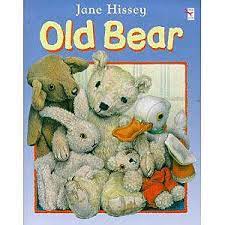 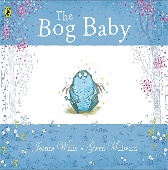 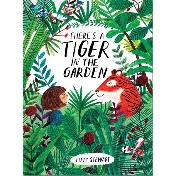 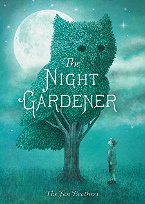 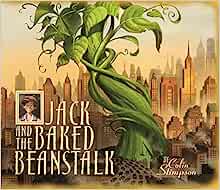 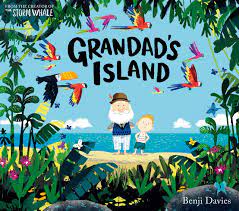 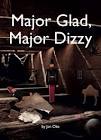 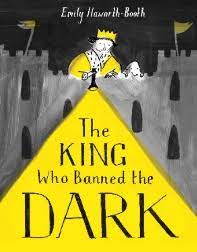 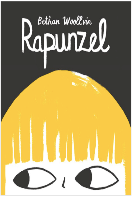 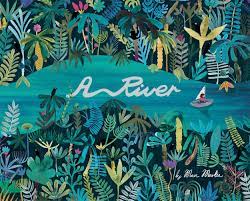 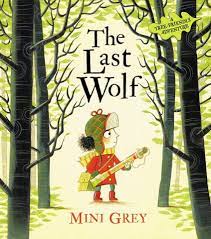 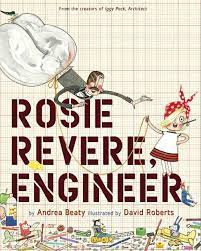 Writing(Literacy Counts- Read to Write)Finding Narrative and LetterFinding Narrative and LetterFinding Narrative and LetterFinding Narrative and Instructions  Return Narrative and InstructionalWritingReturn Narrative and InstructionalWritingSettingNarrativeand RecountsFriendship story and informationFriendship story and informationA Return narrative and ExplanationDiscovery Narrative and RecountsDiscovery Narrative and RecountsMistake Narrative and InformationTraditional Narrative and InstructionsCircular Narrative and Information TextsCircular Narrative and Information TextsHunting Narrative and InstructionsHunting Narrative and InstructionsInvention Narrative and ExplanationReading(Steps to Read)Living Memory  - Toys(Y1)Living Memory  - Toys(Y1)Living Memory  - Toys(Y1)Great Fire of London (Y2)Fairy Tales (Y1)Fairy Tales (Y1)Locality(Y1)Traditional Tales and Poetry (Y2)Traditional Tales and Poetry (Y2)Stories and Plays and Poetry(Y2)Stories and Poems(Y1)Stories and Poems(Y1)Science - Animals including humans(Y1)Fairy Stories(Y2)Traditional Tales and Poems(Y1)Traditional Tales and Poems(Y1)Living things(Y2)Living things(Y2)Rivers and Seas (Y2)Maths(Power Maths)Year 1Power Maths1ANumbers to 10Part Whole within 10Addition within 10Subtraction within 102D and 3D ShapesYear 2Power Maths 2ANumbers to 100Addition andSubtraction 1Addition and Subtraction 2Properties of ShapeYear 1Power Maths1ANumbers to 10Part Whole within 10Addition within 10Subtraction within 102D and 3D ShapesYear 2Power Maths 2ANumbers to 100Addition andSubtraction 1Addition and Subtraction 2Properties of ShapeYear 1Power Maths1ANumbers to 10Part Whole within 10Addition within 10Subtraction within 102D and 3D ShapesYear 2Power Maths 2ANumbers to 100Addition andSubtraction 1Addition and Subtraction 2Properties of ShapeYear 1Power Maths1ANumbers to 10Part Whole within 10Addition within 10Subtraction within 102D and 3D ShapesYear 2Power Maths 2ANumbers to 100Addition andSubtraction 1Addition and Subtraction 2Properties of ShapeYear 1Power Maths1BNumbers to 20Addition and SubtractionNumbers to 50Length and HeightMass and CapacityYear 2Power Maths 2BMoneyMultiplication & Division 1Multiplication & Division 2Length and HeightMass, capacity, and TemperatureYear 1Power Maths1BNumbers to 20Addition and SubtractionNumbers to 50Length and HeightMass and CapacityYear 2Power Maths 2BMoneyMultiplication & Division 1Multiplication & Division 2Length and HeightMass, capacity, and TemperatureYear 1Power Maths1BNumbers to 20Addition and SubtractionNumbers to 50Length and HeightMass and CapacityYear 2Power Maths 2BMoneyMultiplication & Division 1Multiplication & Division 2Length and HeightMass, capacity, and TemperatureYear 1Power Maths 2CMultiplication and DivisionFractionsPosition and DirectionNumbers to 100MoneyTimeYear 2Power Maths 2CFractionsTimeProblem-Solving and efficient methodsPosition and DirectionStatistics Year 1Power Maths 2CMultiplication and DivisionFractionsPosition and DirectionNumbers to 100MoneyTimeYear 2Power Maths 2CFractionsTimeProblem-Solving and efficient methodsPosition and DirectionStatistics Year 1Power Maths 2CMultiplication and DivisionFractionsPosition and DirectionNumbers to 100MoneyTimeYear 2Power Maths 2CFractionsTimeProblem-Solving and efficient methodsPosition and DirectionStatistics Year 1Power Maths1ANumbers to 10Part Whole within 10Addition within 10Subtraction within 102D and 3D ShapesYear 2Power Maths 2ANumbers to 100Addition andSubtraction 1Addition and Subtraction 2Properties of ShapeYear 1Power Maths1ANumbers to 10Part Whole within 10Addition within 10Subtraction within 102D and 3D ShapesYear 2Power Maths 2ANumbers to 100Addition andSubtraction 1Addition and Subtraction 2Properties of ShapeYear 1Power Maths1ANumbers to 10Part Whole within 10Addition within 10Subtraction within 102D and 3D ShapesYear 2Power Maths 2ANumbers to 100Addition andSubtraction 1Addition and Subtraction 2Properties of ShapeYear 1Power Maths1BNumbers to 20Addition and SubtractionNumbers to 50Length and HeightMass and CapacityYear 2Power Maths 2BMoneyMultiplication & Division 1Multiplication & Division 2Length and HeightMass, capacity and TemperatureYear 1Power Maths1BNumbers to 20Addition and SubtractionNumbers to 50Length and HeightMass and CapacityYear 2Power Maths 2BMoneyMultiplication & Division 1Multiplication & Division 2Length and HeightMass, capacity and TemperatureYear 1Power Maths1BNumbers to 20Addition and SubtractionNumbers to 50Length and HeightMass and CapacityYear 2Power Maths 2BMoneyMultiplication & Division 1Multiplication & Division 2Length and HeightMass, capacity and TemperatureYear 1Power Maths 2CMultiplication and DivisionFractionsPosition and DirectionNumbers to 100MoneyTimeYear 2Power Maths 2CFractionsTimeProblem-Solving and efficient methodsPosition and Direction Statistics Year 1Power Maths 2CMultiplication and DivisionFractionsPosition and DirectionNumbers to 100MoneyTimeYear 2Power Maths 2CFractionsTimeProblem-Solving and efficient methodsPosition and Direction Statistics Year 1Power Maths 2CMultiplication and DivisionFractionsPosition and DirectionNumbers to 100MoneyTimeYear 2Power Maths 2CFractionsTimeProblem-Solving and efficient methodsPosition and Direction Statistics Humanities(Pearson)HistoryThe Great Fire of LondonHistoryThe Great Fire of LondonHistoryThe Great Fire of LondonHistoryThe Great Fire of LondonGeographyHot and Cold PlacesGeographyHot and Cold PlacesGeographyHot and Cold PlacesHistoryTravel and TransportHistoryTravel and TransportHistoryTravel and TransportGeographyWeather and Fieldwork SkillsGeographyWeather and Fieldwork SkillsGeographyWeather and Fieldwork SkillsHistoryHow Should We Remember Pocahontas?HistoryHow Should We Remember Pocahontas?HistoryHow Should We Remember Pocahontas?GeographyComparing Countries in the UKGeographyComparing Countries in the UKGeographyComparing Countries in the UKPE+ swimMulti-Skills leading to RugbyMulti-Skills leading to RugbyMulti-Skills leading to RugbyMulti-Skills leading to Field AthleticsDanceDanceMulti-Skills leading to NetballMulti-Skills leading to Track AthleticsMulti-Skills leading to Track AthleticsMulti-Skills leading to Diamond CricketMulti-Skills leading to RugbyMulti-Skills leading to RugbyMulti-Skills leading to Field AthleticsDanceMulti-Skills leading to NetballMulti-Skills leading to NetballMulti-Skills leading to Track AthleticsMulti-Skills leading to Track AthleticsMulti-Skills leading to Diamond CricketPE+ swimMulti-Skills leading to FootballMulti-Skills leading to FootballMulti-Skills leading to FootballMulti-Skills leading to GymnasticsOutdoor Adventurous ActivitiesOutdoor Adventurous ActivitiesMulti-Skills leading HockeyMulti-Skills leading to RoundersMulti-Skills leading to RoundersMulti-Skills leading to Racquet SkillsMulti-Skills leading to FootballMulti-Skills leading to FootballMulti-Skills leading to GymnasticsOutdoor Adventurous ActivitiesMulti-Skills leading to HockeyMulti-Skills leading to HockeyMulti-Skills leading to RoundersMulti-Skills leading to RoundersMulti-Skills leading to Racquet SkillsComputingGrouping dataGrouping dataDigital writingDigital writingProgramming animationsProgramming animationsPictogramsDigital musicDigital musicProgramming quizzesTechnology around usTechnology around usDigital paintingMoving a RobotInformation Technology around usInformation Technology around usDigital PhotographyRobot algorithmsRobot algorithmsPSHCE(Kapow)Families and RelationshipsFamilies and RelationshipsFamilies and RelationshipsFamilies and RelationshipsHealth and wellbeingHealth and wellbeingHealth and wellbeingSafety and the changing bodySafety and the changing bodySafety and the changing bodyCitizenshipCitizenshipCitizenshipFamilies and RelationshipsFamilies and RelationshipsFamilies and RelationshipsHealth and well beingHealth and well beingHealth and well beingRE(Shropshire Agreed Syllabus and Understanding Christianity)CreationWho made the world? CreationWho made the world? CreationWho made the world? Incarnation1:3 Why does Christmas matter to Christians?Who is Muslim and how do they live?Who is Muslim and how do they live?Why does Easter matter to Christians?Digging DeeperWho is Muslim and where do they live?Who is Muslim and where do they live?What makes some places scared to Christians?What is the good news that Jesus brings?What is the good news that Jesus brings?Why does Christmas matter to Christians?(CORE)Who made the world?SALVATION1:2 Why does Easter matter to Christians?SALVATION1:2 Why does Easter matter to Christians?How should we care for the world and others and why does it matter?(C and NR)How should we care for the world and others and why does it matter?(C and NR)1:10 What does it mean to belong to a Christian community?(C and NR)Music(Shropshire Music Service)Starting Out Singing and PlayingStarting Out Singing and PlayingStarting Out Singing and PlayingStarting Out Singing and PlayingBeat & RhythmClass ComposingBeat & RhythmClass ComposingBeat & RhythmClass ComposingDynamicsMusical StructuresDynamicsMusical StructuresDynamicsMusical StructuresStarting Out Singing and PlayingStarting Out Singing and PlayingStarting Out Singing and PlayingBeat & RhythmClass ComposingBeat & RhythmClass ComposingBeat & RhythmClass ComposingDynamicsMusical StructuresDynamicsMusical StructuresDynamicsMusical StructuresArt & Design(Kapow)Sculptures and Collages Sculptures and Collages Sculptures and Collages Sculptures and Collages Formal Elements of Art Formal Elements of Art Formal Elements of Art Art and Design SkillsArt and Design SkillsArt and Design SkillsHuman FormsHuman FormsHuman FormsSculpture and Mixed MediaSculpture and Mixed MediaSculpture and Mixed MediaLandscapes using different mediaLandscapes using different mediaLandscapes using different mediaDesign Tech(Kapow)TextilesPuppetsTextilesPuppetsTextilesPuppetsTextilesPuppetsMechanismsWheels and Axles MechanismsWheels and Axles MechanismsWheels and Axles Cooking and NutritionPreparing Fruit and VegetablesCooking and NutritionPreparing Fruit and VegetablesCooking and NutritionPreparing Fruit and VegetablesTextilesPouchesTextilesPouchesTextilesPouchesStructures:Baby Bears ChairStructures:Baby Bears ChairStructures:Baby Bears ChairCooking and NutritionA Balanced DietCooking and NutritionA Balanced DietCooking and NutritionA Balanced DietScience(Collins-Snap Science)Animal AnticsAnimals including Humans(Y1)Sensing SeasonsOur Changing World(Y1)Sensing SeasonsOur Changing World(Y1)Sensing SeasonsOur Changing World(Y1)Good ChoicesEveryday Materials(Y2)The Apprentice GardenerPlants(Y2)The Apprentice GardenerPlants(Y2)Growing UpAnimals including Humans(Y2)What is in your Habitat?Living Things and their Habitats(Y2)What is in your Habitat?Living Things and their Habitats(Y2)Looking at AnimalsAnimals including Humans(Y1)Using Our SensesAnimals including Humans(Y1)Using Our SensesAnimals including Humans(Y1)Shaping Up!Materials(Y2)Shaping Up!Materials(Y2)Plant DetectivesPlants(Y1)Our Changing WorldLiving Things and their Habitats(Y2)Our Changing WorldLiving Things and their Habitats(Y2)Take CareAnimals including Humans(Y2)Year 3 & Year 4Year 3 & Year 4Year 3 & Year 4Year 3 & Year 4Year 3 & Year 4Year 3 & Year 4Year 3 & Year 4Year 3 & Year 4Year 3 & Year 4Year 3 & Year 4Year 3 & Year 4Year 3 & Year 4Year 3 & Year 4Year 3 & Year 4Year 3 & Year 4Year 3 & Year 4Year 3 & Year 4Year 3 & Year 42 Year Rolling PlanCycle ACycle ACycle ACycle ACycle ACycle ACycle ACycle ACycle ACycle BCycle BCycle BCycle BCycle BCycle BCycle BCycle B2 Year Rolling PlanAutumn 1Autumn 2Autumn 2Spring 1Spring 2Spring 2Summer 1Summer 2Summer 2Autumn 1Autumn 2Autumn 2Spring 1Spring 2Spring 2Summer 1Summer 2Quality Text DriverReturnThe JourneyThe JourneyEgyptologyLeafLeafStarbirdSeen and Not HeardSeen and Not HeardThe Iron ManThe WhaleThe WhaleFoxManfishManfishInto the ForestLost Happy EndingsQuality Text Driver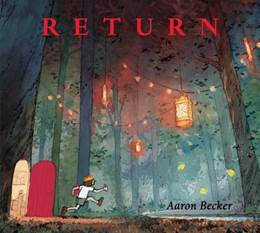 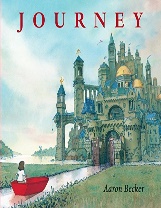 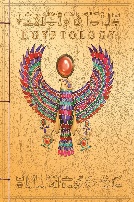 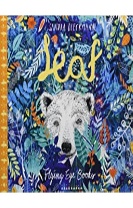 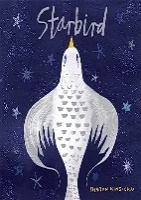 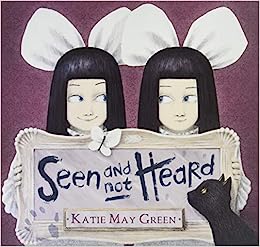 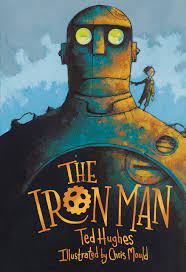 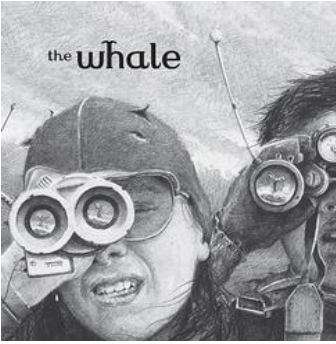 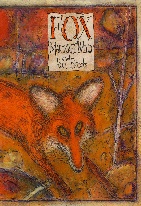 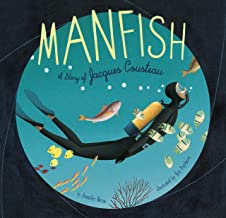 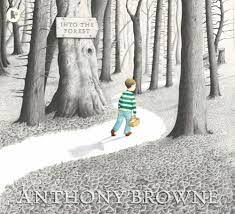 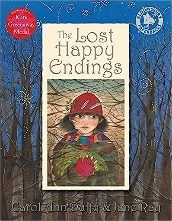 Writing(Literacy Counts- Read to Write)Setting Narrative and information LettersRefugee Narrative and RecountsRefugee Narrative and RecountsA Return Narrative and Letter WritingA Banning Narrative and Letter WringA Banning Narrative and Letter WringA Setting Narrative and Information LeafletsLost Narrative and Newspaper ReportsLost Narrative and Newspaper ReportsFinding NarrativeandInstructional WritingInvention NarrativeandExplanation TextsInvention NarrativeandExplanation TextsApproach Threat NarrativeandExplanationTextsFable NarrativeandInformation Texts Fable NarrativeandInformation Texts Setting NarrativeandDiary EntriesEgyptian Mystery NarrativeandReportsReading(Steps to Read)Stories and Plays and PoetryTraditional Tales and PoemsTraditional Tales and PoemsFairy Stories and PoetryThe Great Fire of LondonThe Great Fire of LondonMountains and RiversStories Different FormsStories Different FormsLiving things Habitats / PlantsStories and Plays & PoetryStories and Plays & PoetryForces, Magnets and RocksRivers and SeasRivers and SeasFairy Stories and Poetry ClassicsEgyptiansMaths(Power Maths)Year 3Power Maths3APlace Value to 1000Addition & Subtraction 1Addition and Subtraction 2Multiplication & Division 1Multiplication & Division 2Year 4Power Maths4APlace Value – 4 digits (1)Place Value – 4 digits (2)Measure-areaMultiplication & Division (1)Year 3Power Maths3APlace Value to 1000Addition & Subtraction 1Addition and Subtraction 2Multiplication & Division 1Multiplication & Division 2Year 4Power Maths4APlace Value – 4 digits (1)Place Value – 4 digits (2)Measure-areaMultiplication & Division (1)Year 3Power Maths3APlace Value to 1000Addition & Subtraction 1Addition and Subtraction 2Multiplication & Division 1Multiplication & Division 2Year 4Power Maths4APlace Value – 4 digits (1)Place Value – 4 digits (2)Measure-areaMultiplication & Division (1)Year 3Power Maths3BMultiplication & Division 3Length and perimeterFractionsMassCapacityYear 4Power Maths4BMultiplication & Division (2)Length and perimeterFractions (1)Fractions (2)Decimals (1)Year 3Power Maths3BMultiplication & Division 3Length and perimeterFractionsMassCapacityYear 4Power Maths4BMultiplication & Division (2)Length and perimeterFractions (1)Fractions (2)Decimals (1)Year 3Power Maths3BMultiplication & Division 3Length and perimeterFractionsMassCapacityYear 4Power Maths4BMultiplication & Division (2)Length and perimeterFractions (1)Fractions (2)Decimals (1)Year 3Power Maths3CFractionsMoneyTimeAngles and properties of shapesStatisticsYear 4Power Maths4BDecimals (2)MoneyTimeGeometry- angles and 2D ShapesStatisticsGeometry- position and directionYear 3Power Maths3CFractionsMoneyTimeAngles and properties of shapesStatisticsYear 4Power Maths4BDecimals (2)MoneyTimeGeometry- angles and 2D ShapesStatisticsGeometry- position and directionYear 3Power Maths3CFractionsMoneyTimeAngles and properties of shapesStatisticsYear 4Power Maths4BDecimals (2)MoneyTimeGeometry- angles and 2D ShapesStatisticsGeometry- position and directionYear 3Power Maths3APlace Value to 1000Addition & Subtraction 1Addition and Subtraction 2Multiplication & Division 1Multiplication & Division 2Year 4Power Maths4APlace Value – 4 digits (1)Place Value – 4 digits (2)Measure-areaMultiplication & Division (1)Year 3Power Maths3APlace Value to 1000Addition & Subtraction 1Addition and Subtraction 2Multiplication & Division 1Multiplication & Division 2Year 4Power Maths4APlace Value – 4 digits (1)Place Value – 4 digits (2)Measure-areaMultiplication & Division (1)Year 3Power Maths3APlace Value to 1000Addition & Subtraction 1Addition and Subtraction 2Multiplication & Division 1Multiplication & Division 2Year 4Power Maths4APlace Value – 4 digits (1)Place Value – 4 digits (2)Measure-areaMultiplication & Division (1)Year 3Power Maths3BMultiplication & Division 3Length and perimeterFractionsMassCapacityYear 4Power Maths4BMultiplication & Division (2)Length and perimeterFractions (1)Fractions (2)Decimals (1)Year 3Power Maths3BMultiplication & Division 3Length and perimeterFractionsMassCapacityYear 4Power Maths4BMultiplication & Division (2)Length and perimeterFractions (1)Fractions (2)Decimals (1)Year 3Power Maths3BMultiplication & Division 3Length and perimeterFractionsMassCapacityYear 4Power Maths4BMultiplication & Division (2)Length and perimeterFractions (1)Fractions (2)Decimals (1)Year 3Power Maths3CFractionsMoneyTimeAngles and properties of shapesStatisticsYear 4Power Maths4BDecimals (2)MoneyTimeGeometry- angles and 2D ShapesStatisticsGeometry- position and directionYear 3Power Maths3CFractionsMoneyTimeAngles and properties of shapesStatisticsYear 4Power Maths4BDecimals (2)MoneyTimeGeometry- angles and 2D ShapesStatisticsGeometry- position and directionGeography(Pearson)Villages, Towns and CitiesMountains, Volcanoes and EarthquakesWater and weatherRiversMigrationNatural ResourcesHistory(Pearson)Prehistoric BritainPrehistoric BritainShang DynastyShang DynastyAncient GreeceAncient GreeceRoman BritainRoman BritainAnglo-SaxonsAnglo-SaxonsVikingsPE+ swimTag RugbyField AthleticsField AthleticsDanceNetballNetballTrack AthleticsKwik CricketKwik CricketTag RugbyField AthleticsField AthleticsDanceNetballNetballTrack AthleticsKwik CricketPE+ swimFootballGymnasticsGymnasticsOutdoor AdventureHockeyHockeyRoundersTennisTennisFootballGymnasticsGymnasticsOutdoor AdventureHockeyHockeyRoundersTennisComputingBranching DatabasesBranching DatabasesDesktop PublishingRepetition in ShapesRepetition in ShapesData LoggingPhoto EditingPhoto EditingRepetition in GamesConnectingConnectingStop FrameSequencingSequencingThe InternetAudio ProductionEvents and ActionsPSHCE(Kapow)Families and RelationshipsFamilies and RelationshipsFamilies and RelationshipsHealth and well beingHealth and well beingHealth and well beingSafety and the changing bodySafety and the changing bodySafety and the changing bodyCitizenshipCitizenshipCitizenshipFamilies and RelationshipsFamilies and RelationshipsFamilies and RelationshipsHealth and wellbeingHealth and wellbeingRE(Shropshire Agreed Syllabus and Understanding Christianity)What kind of world did Jesus want?What is the Trinity?What is the Trinity?How do festivals and worship show what matters to be a Muslim?SalvationWhy do Christians call the day Jesus dies Good Friday?SalvationWhy do Christians call the day Jesus dies Good Friday?When Jesus left what was the impact of Pentecost?How and why do people try and make the world a better place?How and why do people try and make the world a better place?CREATION2a.1What do Christians learn from the Creation Story?DIGGING DEEPERINCARNATION2a.3What is The Trinity?DIGGING DEEPERINCARNATION2a.3What is The Trinity?DIGGING DEEPERL2.10How do festivals and family life show what matters to Jewish people?SALVATIONWhy do Christians call the day Jesus died Good Friday?CORESALVATIONWhy do Christians call the day Jesus died Good Friday?CORELDBEHow do people express their faith through the arts?(Spirited arts focus)PEOPLE OF GOD2a.1What is it like to follow God?COREMusic N(Shropshire Music service)PercussionPercussionPercussionGuitarGuitarGuitarBlues and Pitch SkillsBlues and Pitch SkillsBlues and Pitch SkillsUkueleUkueleUkueleSea Shanties Pitch SkillsSea Shanties Pitch SkillsSea Shanties Pitch SkillsFolk WhistleFolk WhistleMusic W(Shropshire Music service)The BluesThe BluesThe BluesPercussionPercussionPercussionGuitarGuitarGuitarFolk WhistleFolk WhistleFolk WhistleUkuleleUkuleleUkuleleSea Shanties Pitch SkillsSea Shanties Pitch SkillsArt & Design(Kapow)CraftCraftCraftFormal elements of artFormal elements of artFormal elements of artArt and Design skillsArt and Design skillsArt and Design skillsEvery picture tells a StoryEvery picture tells a StoryEvery picture tells a StorySculptureSculptureSculpturePrehistoric ArtPrehistoric ArtDesign Tech(Kapow)TextilesCushionsTextilesCushionsTextilesCushionsMechanical SystemsMaking a Slingshot CarMechanical SystemsMaking a Slingshot CarMechanical SystemsMaking a Slingshot CarCooking and NutritionAdapting a RecipeCooking and NutritionAdapting a RecipeCooking and NutritionAdapting a RecipeTextilesFasteningsTextilesFasteningsTextilesFasteningsStructuresPavillionsStructuresPavillionsStructuresPavillionsCooking and NutritionCooking and NutritionMFL(Kapow))French greetings with PuppetsFrench greetings with PuppetsFrench adjectives of colour, size, and shapePlayground games Numbers and AgePlayground games Numbers and AgeIn a French ClassroomBon Appetit!Bon Appetit!Shopping for French FoodThis Is MeThis Is MeSchool DaysBirthday CelebrationsColourful Creatures – Animals Colour and SizeColourful Creatures – Animals Colour and SizeFabulous French FoodGourmet Tour of FranceScienceCollinsSnap ScienceThe Power of ForcesForces and Magnets(Y3)The Power of ForcesForces and Magnets(Y3)In a StateStates of Matter(Y4)Our changing worldLiving things and their Habitat(Y3)Our changing worldLiving things and their Habitat(Y3)Our changing worldLiving things and their Habitat(Y4)Amazing BodiesAnimals Including Humans (Y3)Amazing BodiesAnimals Including Humans (Y3)Good VibrationsSound (Y4)Rock detectivesRocks(Y3)Rock detectivesRocks(Y3)Can you see me?Light(Y3)Switched on!Electricity(Y4)Where does all that food go?Animals Including Humans (Y4)Where does all that food go?Animals Including Humans (Y4)How does your garden Grow?Plants (Y3)Who am I?Animals Including Humans (Y4)Year 5 & Year 6Year 5 & Year 6Year 5 & Year 6Year 5 & Year 6Year 5 & Year 6Year 5 & Year 6Year 5 & Year 6Year 5 & Year 6Year 5 & Year 6Year 5 & Year 6Year 5 & Year 6Year 5 & Year 6Year 5 & Year 6Year 5 & Year 6Year 5 & Year 6Year 5 & Year 6Year 5 & Year 6Year 5 & Year 6Year 5 & Year 6Year 5 & Year 6Year 5 & Year 6Year 5 & Year 62 Year Rolling PlanCycle ACycle ACycle ACycle ACycle ACycle ACycle ACycle ACycle ACycle ACycle ACycle ACycle BCycle BCycle BCycle BCycle BCycle BCycle BCycle BCycle B2 Year Rolling PlanAutumn1Autumn2Autumn2Autumn2Spring1Spring1Spring2Spring2Summer1Summer1Summer1Summer2Autumn1Autumn1Autumn1Autumn2Spring1Spring2Summer1Summer1Summer2Quality Text DriverKing KongOrigin of SpeciesOrigin of SpeciesOrigin of SpeciesHenry’s Freedom BoxHenry’s Freedom BoxAnne FrankAnne FrankWild is the WindWild is the WindWild is the WindDreams of FreedomFartherFartherFartherRose BlancheThe ErrandA Story Like the WindThe Ways of The WolfThe Ways of The WolfRise UpQuality Text Driver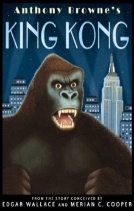 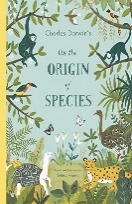 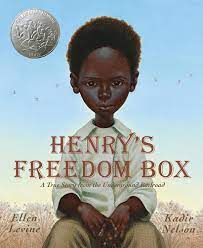 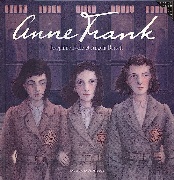 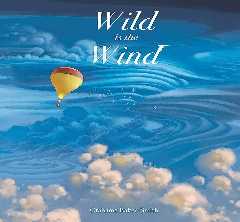 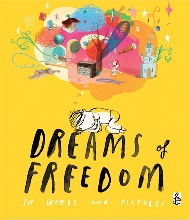 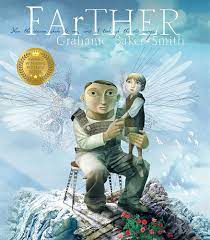 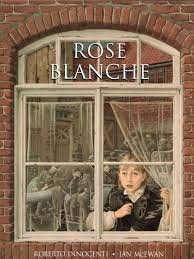 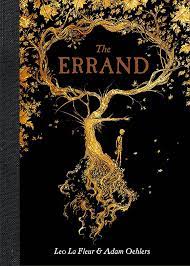 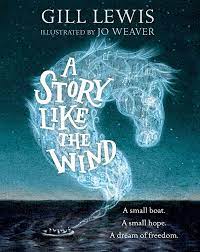 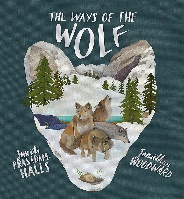 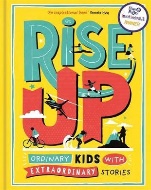 Writing(Literacy Counts- Read to Write)Dilemma Narrative and Balanced ArgumentsDiscovery Narrative and ExplanationDiscovery Narrative and ExplanationDiscovery Narrative and ExplanationDiary and BiographyDiary and BiographyDiary and Bravery award SpeechDiary and Bravery award SpeechEnduranceNarrative,Recounts and  Magazine ArticlesEnduranceNarrative,Recounts and  Magazine ArticlesEnduranceNarrative,Recounts and  Magazine ArticlesLetters and Freedom NarrativeSettings and LettersSettings and LettersSettings and LettersDiary and Bravery Award SpeechCliff-hanger Narrative and Instruction ManuelFlashback Narrative and Newspaper Report First Person Description, Suspense Narrative, Balanced Argument, Information Text First Person Description, Suspense Narrative, Balanced Argument, Information TextNewspaper ReportReading(Steps to Read)Modern Fiction (Y5)Science- Evolution (Y6)Science- Evolution (Y6)Science- Evolution (Y6)Victorians(Y5)Victorians(Y5)Traditional tales and poetry(Y6)Traditional tales and poetry(Y6)Geography America(Y5)Geography America(Y5)Geography America(Y5)Traditional Tales and Poetry(Y6)Space (Y5)Space (Y5)Space (Y5)War(Y6)Other Cultures and Traditions and Poetry(Y5)Geography Coasts(Y6)Literary HeritagePlay and Poetry(Y6)Literary HeritagePlay and Poetry(Y6)Modern Fiction(Y6)Maths(Power Maths)Year 5Power Maths5APlace Value within 1.000.000 (1)Place Value within 1.000.000 (2)Addition & SubtractionMultiplication & Division 1Fractions (1)Fractions (2)Year 6Power Maths6APlace Value within 10.000.000 Four Operations (1)Four operations (2)Fractions (1)Fractions (2)Measure- Imperial and Metric MYear 5Power Maths5APlace Value within 1.000.000 (1)Place Value within 1.000.000 (2)Addition & SubtractionMultiplication & Division 1Fractions (1)Fractions (2)Year 6Power Maths6APlace Value within 10.000.000 Four Operations (1)Four operations (2)Fractions (1)Fractions (2)Measure- Imperial and Metric MYear 5Power Maths5APlace Value within 1.000.000 (1)Place Value within 1.000.000 (2)Addition & SubtractionMultiplication & Division 1Fractions (1)Fractions (2)Year 6Power Maths6APlace Value within 10.000.000 Four Operations (1)Four operations (2)Fractions (1)Fractions (2)Measure- Imperial and Metric MYear 5Power Maths5APlace Value within 1.000.000 (1)Place Value within 1.000.000 (2)Addition & SubtractionMultiplication & Division 1Fractions (1)Fractions (2)Year 6Power Maths6APlace Value within 10.000.000 Four Operations (1)Four operations (2)Fractions (1)Fractions (2)Measure- Imperial and Metric MYear 5Power Maths5BMultiplication & Division (2)Fractions (3)Decimals and PercentagesPerimeter and AreaGraphs and TablesYear 6Power Maths6BRatio and ProportionAlgebraDecimalsPercentagesMeasure-Perimeter, area and volume.Year 5Power Maths5BMultiplication & Division (2)Fractions (3)Decimals and PercentagesPerimeter and AreaGraphs and TablesYear 6Power Maths6BRatio and ProportionAlgebraDecimalsPercentagesMeasure-Perimeter, area and volume.Year 5Power Maths5BMultiplication & Division (2)Fractions (3)Decimals and PercentagesPerimeter and AreaGraphs and TablesYear 6Power Maths6BRatio and ProportionAlgebraDecimalsPercentagesMeasure-Perimeter, area and volume.Year 5Power Maths5BMultiplication & Division (2)Fractions (3)Decimals and PercentagesPerimeter and AreaGraphs and TablesYear 6Power Maths6BRatio and ProportionAlgebraDecimalsPercentagesMeasure-Perimeter, area and volume.Year 5Power Maths5CGeometry of ShapesGeometry- Position and directionDecimalsNegative NumbersMeasure- Converting unitsMeasure-VolumeYear 6Power Maths6CStatisticsGeometry-Properties of shapesGeometry-Position and DirectionProblem SolvingYear 5Power Maths5CGeometry of ShapesGeometry- Position and directionDecimalsNegative NumbersMeasure- Converting unitsMeasure-VolumeYear 6Power Maths6CStatisticsGeometry-Properties of shapesGeometry-Position and DirectionProblem SolvingYear 5Power Maths5CGeometry of ShapesGeometry- Position and directionDecimalsNegative NumbersMeasure- Converting unitsMeasure-VolumeYear 6Power Maths6CStatisticsGeometry-Properties of shapesGeometry-Position and DirectionProblem SolvingYear 5Power Maths5CGeometry of ShapesGeometry- Position and directionDecimalsNegative NumbersMeasure- Converting unitsMeasure-VolumeYear 6Power Maths6CStatisticsGeometry-Properties of shapesGeometry-Position and DirectionProblem SolvingYear 5Power Maths5APlace Value within 1.000.000 (1)Place Value within 1.000.000 (2)Addition & SubtractionMultiplication & Division 1Fractions (1)Fractions (2)Year 6Power Maths6APlace Value within 10.000.000 Four Operations (1)Four operations (2)Fractions (1)Fractions (2)Measure- Imperial and Metric MeasureYear 5Power Maths5APlace Value within 1.000.000 (1)Place Value within 1.000.000 (2)Addition & SubtractionMultiplication & Division 1Fractions (1)Fractions (2)Year 6Power Maths6APlace Value within 10.000.000 Four Operations (1)Four operations (2)Fractions (1)Fractions (2)Measure- Imperial and Metric MeasureYear 5Power Maths5APlace Value within 1.000.000 (1)Place Value within 1.000.000 (2)Addition & SubtractionMultiplication & Division 1Fractions (1)Fractions (2)Year 6Power Maths6APlace Value within 10.000.000 Four Operations (1)Four operations (2)Fractions (1)Fractions (2)Measure- Imperial and Metric MeasureYear 5Power Maths5APlace Value within 1.000.000 (1)Place Value within 1.000.000 (2)Addition & SubtractionMultiplication & Division 1Fractions (1)Fractions (2)Year 6Power Maths6APlace Value within 10.000.000 Four Operations (1)Four operations (2)Fractions (1)Fractions (2)Measure- Imperial and Metric MeasureYear 5Power Maths5BMultiplication & Division (2)Fractions (3)Decimals and PercentagesPerimeter and AreaGraphs and TablesYear 6Power Maths6BRatio and ProportionAlgebraDecimalsPercentagesMeasure-Perimeter, area and volume.Year 5Power Maths5BMultiplication & Division (2)Fractions (3)Decimals and PercentagesPerimeter and AreaGraphs and TablesYear 6Power Maths6BRatio and ProportionAlgebraDecimalsPercentagesMeasure-Perimeter, area and volume.Year 5Power Maths5CGeometry of ShapesGeometry- Position and directionDecimalsNegative NumbersMeasure- Converting unitsMeasure-VolumeYear 6Power Maths6CStatisticsGeometry-Properties of shapesGeometry-Position and DirectionProblem SolvingYear 5Power Maths5CGeometry of ShapesGeometry- Position and directionDecimalsNegative NumbersMeasure- Converting unitsMeasure-VolumeYear 6Power Maths6CStatisticsGeometry-Properties of shapesGeometry-Position and DirectionProblem SolvingYear 5Power Maths5CGeometry of ShapesGeometry- Position and directionDecimalsNegative NumbersMeasure- Converting unitsMeasure-VolumeYear 6Power Maths6CStatisticsGeometry-Properties of shapesGeometry-Position and DirectionProblem SolvingGeography(Pearson)SlumsBiomesBiomesEnergy and SustainabilityEnergy and SustainabilityEnergy and SustainabilityLocal Field WorkLocal Field WorkLocal Field WorkPopulationGlobalisationGlobalisationHistory(Pearson)Industrial RevolutionIndustrial RevolutionIndustrial RevolutionCivil RightsCivil Rights20th Century ConflictBenin KingdomMedieval MonarchsChanging BritainPETag RugbyField AthleticsField AthleticsField AthleticsDanceDanceNetballNetballTrack AthleticsTrack AthleticsTrack AthleticsKwik CricketTag RugbyTag RugbyTag RugbyField AthleticsDanceNetballTrack AthleticsTrack AthleticsKwik CricketPEFootballGymnasticsGymnasticsGymnasticsOutdoor AdventureOutdoor AdventureHockeyHockeyRoundersRoundersRoundersTennisFootballFootballFootballGymnasticsOutdoor AdventureHockeyRoundersRoundersTennisComputingFlat File databasesFlat File databasesFlat File databasesIntroduction to Vector GraphsSelection in QuizzesIntroduction to SpreadsheetsIntroduction to SpreadsheetsIntroduction to Spreadsheets3D ModellingSensing MovementSensing MovementSensing MovementSystems and searchingSystems and searchingVideo ProductionVideo ProductionSelection in Physical computingCommunication and CollaborationWebpage CreationVariables in gamesVariables in gamesPSHCE(Kapow)Families and relationshipsFamilies and relationshipsFamilies and relationshipsFamilies and relationshipsHealth and wellbeingHealth and wellbeingHealth and wellbeingHealth and wellbeingSafety and the changing bodySafety and the changing bodySafety and the changing bodySafety and the changing bodyCitizenshipCitizenshipCitizenshipCitizenshipFamilies and relationshipsFamilies and relationshipsHealth and well beingHealth and well beingHealth and well beingRE(Shropshire Agreed Syllabus and Understanding Christianity)Creation and science: conflicting or complimentary?Was Jesus the Messiah?Was Jesus the Messiah?Was Jesus the Messiah?What does it mean to be a Muslim in Britain today?What does it mean to be a Muslim in Britain today?What did Jesus do to save human beings?What did Jesus do to save human beings?How do people express their faith through the arts?How do people express their faith through the arts?How do people express their faith through the arts?How does faith help people when life gets hard?PEOPLE OF GOD2b.3 How can following God bring freedom and justice?COREPEOPLE OF GOD2b.3 How can following God bring freedom and justice?COREPEOPLE OF GOD2b.3 How can following God bring freedom and justice?COREU2.11Why do some people believe in God and some people not?(C, NR)U2.9Why is the Torah so important to Jewish people?SALVATION2b.6 What difference does the resurrection make for Christians?CORELDBEHow do people express their faith through the arts?(Spirited arts focus)LDBEHow do people express their faith through the arts?(Spirited arts focus)KINGDOM OF GOD2b.8 What kind of King is Jesus?COREMusic NPercussionPercussionPercussionPercussionGuitarGuitarGuitarGuitarThe BluesThe BluesThe BluesThe BluesFolk WhistleFolk WhistleFolk WhistleFolk WhistleSea ShantiesSea ShantiesGuitarGuitarGuitarMusic WThe BluesThe BluesThe BluesThe BluesPercussionPercussionPercussionPercussionGuitarGuitarGuitarGuitarSea ShantiesSea ShantiesSea ShantiesSea ShantiesFolk WhistleFolk WhistleUkuleleUkuleleUkuleleArt & DesignDesign for a PurposeDesign for a PurposeDesign for a PurposeDesign for a PurposeArt and Design SkillsArt and Design SkillsArt and Design SkillsArt and Design SkillsMake my voice heardMake my voice heardMake my voice heardMake my voice heardPhotographyPhotographyPhotographyPhotographyStill LifeStill LifeEvery Picture tells a storyEvery Picture tells a storyEvery Picture tells a storyDesign Tech(Kapow)StructuresBridgesStructuresBridgesStructuresBridgesStructuresBridgesMechanical SystemsAutomata ToysMechanical SystemsAutomata ToysMechanical SystemsAutomata ToysMechanical SystemsAutomata ToysCooking and NutritionCome Dine with meCooking and NutritionCome Dine with meCooking and NutritionCome Dine with meCooking and NutritionCome Dine with meTextilesStuffed ToysTextilesStuffed ToysTextilesStuffed ToysTextilesStuffed ToysElectrical SystemsSteady Hand GameElectrical SystemsSteady Hand GameCooking and NutritionCooking and NutritionCooking and NutritionMFL(Kapow)Portraits Describing in FrenchPortraits Describing in FrenchMeet My French familyMeet My French familyClothes- getting dressedClothes- getting dressedClothes- getting dressedFrench WeatherExploring the French Speaking WorldExploring the French Speaking WorldPlanning a French HolidayPlanning a French HolidayFrench TransportIn My French HouseIn My French HouseIn My French HouseMusic in FranceFrench Verbs in a WeekVisiting a Town in FranceVisiting a Town in FranceFrench sport and the OlympicsScience(Collins Snap Science)Reproduction in Plants and AnimalsAnimals Including humans(Y5)Reproduction in Plants and AnimalsAnimals Including humans(Y5)Get SortedMaterials(Y5)Get SortedMaterials(Y5)Everything changesAnimals Including humans(Y6)Everything changesAnimals Including humans(Y6)Everything changesAnimals Including humans(Y6)Light up your WorldLight (Y6)Danger Low VoltageElectricity(Y6)Danger Low VoltageElectricity(Y6)Marvellous Mixtures(Y5)Marvellous Mixtures(Y5)Everyday Materials Materials (Y5)The Earth and BeyondEarth and Beyond(Y5)The Earth and BeyondEarth and Beyond(Y5)The Earth and BeyondEarth and Beyond(Y5)Feel the ForceForces(Y5)The Nature LibraryLiving Things and their Habitats(Y6)Our Changing WorldAnimals Including Humans (Y6)Our Changing WorldAnimals Including Humans (Y6)Body PumpAnimals Including Humans(Y6)